Review: Brugada SyndromeAndrew D. Krahn, MDa; Elijah R. Behr, MBBS MDb; Robert Hamilton, MD, MHScc; Vincent Probst, MD, PhDd; Zachary Laksman, MD, MSca; Hui-Chen Han, MBBS, PhDa,e.Author Affiliations:Center for Cardiovascular Innovation, Heart Rhythm Services, Division of Cardiology, University of British Columbia, Vancouver, BC, CanadaCardiovascular Clinical Academic Group and Cardiology Research Centre, St. George's, University of London and St. George's University Hospitals NHS Foundation Trust, London, UKDepartment of Pediatrics (Cardiology), The Labatt Family Heart Centre and Translational Medicine, The Hospital for Sick Children & Research Institute and the University of Toronto, Room 1725D, 555 University Avenue, Toronto, ON M5G 1X8, CanadaCardiologic Department and Reference Center for Hereditary Arrhythmic Diseases, Nantes University Hospital, Nantes, FranceVictorian Heart Institute, Monash University, Clayton, Victoria, AustraliaAddress for Correspondence:Dr. Andrew D. KrahnHeart Rhythm Vancouver211-1033 Davie StreetVancouver, BC V6E 1M7(e): akrahn@mail.ubc.ca(p): (604) 682-2344, ext 63260(f): (604) 806-8723Word count: 5833AbstractBrugada syndrome (BrS) is an “inherited” condition characterized by predisposition to syncope and cardiac arrest, predominantly during sleep. The prevalence is ~1:2000, and is more commonly diagnosed in young to middle-aged males, although patient sex does not appear to impact prognosis. Despite the perception of BrS being an inherited arrhythmia syndrome, most cases are not associated with a single causative gene variant. ECG findings support variable extent of depolarization and repolarization changes, with coved ST elevation ≥2mm and a negative T-wave in the right precordial leads. These ECG changes are often intermittent, and may be provoked by fever or sodium channel blocker challenge. Growing evidence from cardiac imaging, epicardial ablation and pathology studies suggests the presence of an epicardial arrhythmic substrate within the right ventricular outflow tract. Risk stratification aims to identify those who are at increased risk of sudden cardiac death, with well-established factors being the presence of spontaneous ECG changes and a history of cardiac arrest or cardiogenic syncope. Current management involves conservative measures in asymptomatic patients, including fever management and drug avoidance. Symptomatic patients typically undergo implantable cardioverter defibrillator insertion, with quinidine and epicardial ablation used for patients with recurrent arrhythmia. This Review summarizes our current understanding of BrS and provides clinicians with a practical approach to diagnosis and management.AbbreviationsBrS: Brugada syndromeICD: implantable cardioverter defibrillatorPVS: programmed ventricular stimulationRVOT: right ventricular outflow tractSAE: serious arrhythmic eventsSCB: sodium channel blockerSCD: sudden cardiac deathVF: ventricular fibrillationTwitterHandle: @HeartsInRhythmTweet: A contemporary overview of Brugada syndrome – practical recommendations for diagnosis and treatmentRepresentative Figure: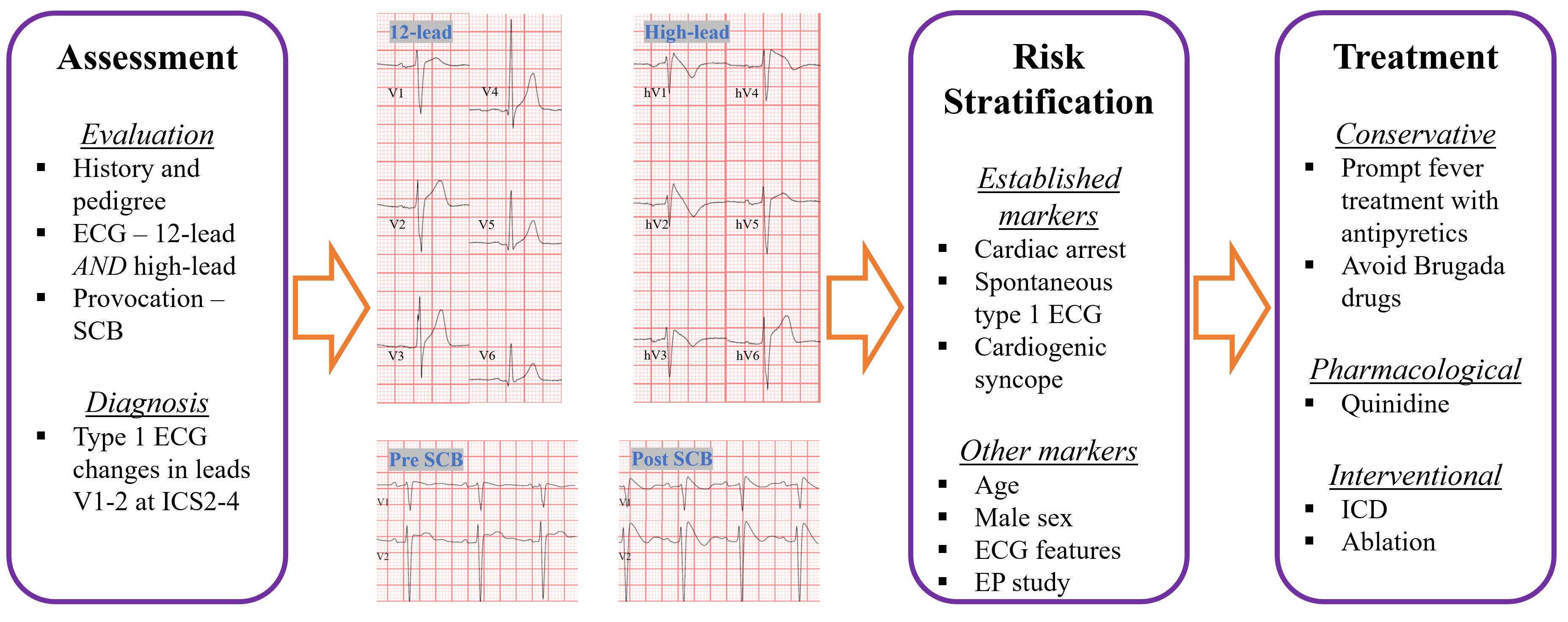 Bullet point messagesRecently, there have been significant advances in our understanding of BrSThis review provides practical recommendations for the diagnosis and treatment of BrSFurther research is required regarding the pathophysiological understanding and risk stratification in BrSIntroductionBrugada syndrome (BrS) is characterized by pathognomonic ECG changes of coved ST-elevation with T-wave inversion in the right precordial leads (1-3). In 1992, the Brugada brothers initially described a syndrome consisting of right bundle branch block, ST-elevation and sudden cardiac death (SCD) (1), although documentation of these ECG findings had been described earlier (4). Over the last 30 years, significant progress has been made in the understanding of this clinical entity. Due to the potential risk for SCD, it is vital for clinicians to be able to accurately identify and manage patients suspected of having BrS. In this Review, we summarize the current understanding of BrS and provide a practical framework for its diagnosis, risk stratification and treatment (Central Illustration and Table 1).PathophysiologySodium channel structure and functionVoltage gated sodium channels are transmembrane proteins, composed of an α-subunit and auxiliary β-subunit(s), and are essential for the electrical signaling of neuromuscular cells (5-9). Thus far, nine sodium channels (designated NaV1.1-1.9) have been isolated in humans (8,9). While it is thought that the predominant sodium channel in the human heart is the isoform NaV1.5, studies have indicated that other isoforms (NaV1.4 and NaV1.8) may also be expressed (10,11), albeit at much lower densities. Cardiac depolarization occurs as a result of sodium channel activation (Figure 1), generally lasting <1ms (12). The activation phase involves conformational changes in the α-subunit, leading to the rapid influx of sodium ions (INa) (5,7). Increasingly, β-subunits are recognized to play an important role in the net INa due to their ability to modulate densities of sodium channels at the cell membrane, and in the recruitment of ancillary proteins required for normal sodium channel function (13-15). Genetics of Brugada syndromeInitial genetic studies indicated that familial BrS was primarily due to loss-of-function variants in the SCN5A gene, which encodes for the α-subunit of the NaV1.5 sodium channel (16), and can affect the various components including transmembrane proteins, interdomain linkers and the N- or C- terminals (3). These variant NaV1.5 channels show evidence of defective gating properties (activation and/or inactivation) (17), but also reduced trafficking to the cell membrane (18-20). Dysfunctional NaV1.5 channels in patients with BrS results in later activation and earlier inactivation with subsequent shortening of the action potential duration (9). The resultant effect is a reduction of peak INa with a slowing in the upstroke (phase 0) of the action potential (9). Furthermore, experimental models have shown that NaV1.5 function is augmented by changes in ambient temperature (21-23). This becomes especially evident in those with BrS caused by gene variants affecting NaV1.5 (24,25), with additional shortening of action potential duration at higher temperatures (21-23,25).Of note, only SCN5A gene variants are considered to be definitely disease causing for BrS (26). Currently however, an identifiable SCN5A variant is found only in ~20% of patients with BrS (27,28).Other genes which have been implicated in BrS include SCN10A encoding for the α-subunit of the NaV1.8 sodium channel (28-30), those encoding for NaV1.5 β-subunits (31), those involved in NaV1.5 trafficking or expression (32,33), potassium channel genes (responsible for the transient outward current, Ito, during phase 1 of the action potential) (34), and calcium channel genes (responsible for late calcium current, ICaL, during phase 2 of the action potential) (35). The net effect is a relative reduction of inward sodium and calcium current or a relative increase in outward potassium current (36). However, when applying updated criteria for pathogenicity from ClinGen (37), the significance of these other gene variants for causing BrS is disputed (26). Recently, it has been suggested that common genetic variation influences the phenotypic expression of BrS within families (38,39). From genome-wide association studies, it appears that the presence of multiple single nucleotide polymorphisms may account for the majority of BrS cases (40). Importantly, this mechanism may still explain the familial occurrence of BrS without the identification of a single pathogenic variant.Depolarization versus repolarization hypothesesThe underlying mechanism of BrS remains the subject of contention and debate (36,41). Advocates for a primary depolarization disorder, due to reduced INa and conduction discontinuity, note the presence of conduction delay in the right ventricular outflow tract (RVOT) in association with the presence of late potentials in patients with BrS (41,42). This conduction delay results in heterogeneity of depolarization around the RVOT, which is thought to be arrhythmogenic (43,44). In contrast, those advocating for a primary repolarization disorder, due to a relatively increased outward potassium current (Ito) during phase 2 of the action potential, note a dispersion of transmural (epicardial-endocardial gradient) action-potentials in canine models of pharmacologically induced BrS (41,45). Heterogeneity of repolarization between the epicardium and endocardium is postulated to cause arrhythmias by phase-2 re-entry (45,46). Interestingly, the prominence of Ito within the atria is thought to cause atrial disease and atrial arrhythmias in patients with BrS (47,48).Others have found that both depolarization and repolarization abnormalities are present in patients with BrS (49-52), although it is suggested that repolarization changes may occur secondary to a primary depolarization disorder (53). Given the spectrum of diagnostic and clinical presentations including phenocopies, there is likely to be confluence of factors leading to a common ECG that may not be explained by a single mechanism.Right ventricular outflow tract changesCardiac structural changes are also noted in patients with BrS, providing support for a primary depolarization disorder. Initial histopathological studies suggested a potential overlap between those with BrS and arrhythmogenic cardiomyopathy (54). Subsequent studies indicate that patients with BrS display functional changes in the epicardial aspect of the right ventricle compared to healthy controls (55,56), but to a lesser extent than when compared to those with arrhythmogenic cardiomyopathy (55,57).In this context, an additional pathophysiological hypothesis relates to cardiac neural crest cell migration (58,59). Cardiac neural crest cells are important in the development of the outflow tracts, conduction system, along with the great arteries and neighboring structures (58,60-62). Furthermore, cardiac neural crest cells express connexin-43, which is important in providing electrical coupling between cardiomyocytes (63). Histopathological studies have shown that patients with BrS have increased collagen and fibrosis within the anterior RVOT (64,65), along with the presence of inflammatory infiltrates and a reduction in connexin-43 (64,65). In conjunction with electro-anatomical mapping, these histopathological changes correlate with areas of low voltage and the presence of abnormal fractionated electrograms (64,65). Targeted ablation of these areas may correct the phenotypic ECG changes and prevent ventricular arrhythmias (64,66). EpidemiologyIn a comprehensive review of global studies, Mizusawa and Wilde showed that the overall prevalence of BrS with type 1 ECG is ~1:2000, while the prevalence of type 2/3 ECG pattern is ~1:500; and is most common in Asia followed by Europe and the United States (2). Males are more commonly affected than females, accounting for ~80-90% of diagnosed cases (67), although this is only apparent after adolescence (68,69). The phenotypic expression appears to be age dependent (70), and despite the original Brugada case series including 3 children (38%) (1), the prevalence of BrS in children appears extremely low (~1:20,000) (71). BrS accounts for up to 28% of SCD cases with an apparently normal heart (72) and ~5-10% of cases of resuscitated cardiac arrest (73,74), although these estimates vary depending on the age and ethnic background of the cohort. Diagnosis:Guideline recommendationsRecommendations for the diagnosis of BrS have evolved over the past 2 decades (75-77). Until 2016, the documentation of type 1 ECG changes (spontaneous or induced) was considered diagnostic for BrS. However, the recently developed Shanghai score (Table 2) recognizes the limitations of induced type 1 ECG changes in isolation, and recommends additional information (clinical history, family history, and/or genetic testing results) to make a definite diagnosis (78). Pragmatically, a type 1 pattern without an obvious trigger is clearly diagnostic, but there is no current consensus regarding whether a drug or fever induced type 1 pattern is diagnostic, with subsequent implications for management recommendations (see below).Clinical manifestationsThe clinical manifestations of BrS are syncope and cardiac arrest or SCD resulting from ventricular fibrillation most often initiated by short-coupled premature ventricular complexes (1,79), although initiation by late-coupled premature ventricular complexes has been reported (80). Presentation with monomorphic ventricular tachycardia is reported but is rare (81), usually seen in SCN5A variant carriers, and should prompt clinicians to exclude other potential pathology such as arrhythmogenic cardiomyopathy (82). The age at which patients experience their first arrhythmic event is usually between 30-50 years, although females have a bimodal distribution of events, and commonly experience their first event either in childhood or later life (83). Although rare, life-threatening events and SCD can occur in pediatric cohorts including infants (68,69,84-86).At the time of diagnosis, ~1/3 of patients will have syncope while ~2/3 are asymptomatic, though this is likely influenced by ascertainment and referral bias (67,87). In patients who present with syncope, a detailed clinical assessment is required to differentiate likely cardiogenic syncope from other potential causes such as vasovagal syncope (88,89). Based on contemporary data, up to 4% of patients may be diagnosed after an antecedent cardiac arrest event, although this figure is likely to further decline with increased screening (87). The clinical manifestations are known to be precipitated by various factors such as fever, certain drugs, large meals and alcohol (90-96). Atrial arrhythmias are common in patients with BrS. Based on 2 large cohort studies, the prevalence of atrial arrhythmias in BrS is ~10% (97,98). Not surprisingly, the treatment of atrial arrhythmias with a class 1c antiarrhythmic medications may provoke the diagnosis of BrS in some cases (98).Baseline ECGInitially, three ECG pattern types were described in patients with BrS (75), although only type 1 changes are considered diagnostic (Figure 2) (77). A type 1 Brugada ECG consists of coved ST elevation ≥2mm with a negative T-wave in the right precordial leads, which are felt to be representative of pathophysiological changes in the RVOT (36). Originally described for standard lead positions in V1-3 (75), it is now recognized that leads V1-2 – at either the 2nd, 3rd or 4th intercostal spaces (Figure 3) – increases the sensitivity for diagnosis due to individual variations in the anatomical position of the RVOT (99). The use of high lead positions is thought to increase the diagnostic yield by ~1.5 times compared to standard lead positions (100,101). In keeping with the clinical manifestations, these ECG changes may also be sporadic, fluctuating spontaneously, as well as under the influence of fever or medications (90,91). As a result, provocation testing with sodium channel blockers (SCBs) is considered an important adjunct in the assessment of patients for BrS (102).Provocation testingProvocation testing with SCB is indicated in patients with a baseline type 2 or 3 Brugada pattern ECG or those with a suspicion for BrS based on clinical or family history (78). The basis for SCB challenge for the diagnosis of BrS originates from Miyazaki et al., who systematically examined the effects of various antiarrhythmic medications in patients with BrS and found that class 1a anti-arrhythmic drugs (procainamide or disopyramide in their study) augmented the classical ST segment changes in BrS patients, but not controls (90). Due to differences in global availability of these drugs (73,103,104), four SCBs are routinely used for provocation testing – class 1a agents ajmaline (mainly in Europe) and procainamide (mainly in North America), or class 1c agents flecainide (mainly in Europe) and pilsicainide (mainly in Japan). The predominant action of all four SCB is on NaV1.5, and the inhibition of INa (12,105).The SCB challenge testing procedure with recommendations for its practical implementation is shown in Supplemental Table 1, and representative ECG changes for a positive test are shown in Figure 4. ECG tracings should be obtained for V1 and V2 in both standard and high lead positions (104), as this increases test sensitivity while maintaining specificity (101). While SCB challenge testing is an important diagnostic test for BrS, not all SCBs are created equal. Differences in the mechanisms of NaV1.5 inhibition – with class 1a agents acting during the activated state, and class 1c agents acting during the inactivated state (106) – leads to resultant differences in electrophysiological effects including degree of QRS widening, prolongation of effective refractory period and lengthening of action potential duration (106,107). Furthermore, these agents exhibit supplemental effects of varying degrees on potassium current (particularly Ito) as well as the intracellular release of calcium (106,108-111). Unsurprisingly, clinical studies have found differences in the diagnostic yield of various SCBs, whereby ajmaline is considered the most potent and procainamide is considered the least potent (104). While ajmaline is associated with a high sensitivity for diagnosis (112), there are concerns regarding its accuracy, particularly at high doses (113). For example, Tadros et al. determined that 8% of positive ajmaline challenges were confounders in families with a history of cardiac arrest or SCD (113), while Hasdemir et al. reported that 27% of patients with atrioventricular node reentrant tachycardia and 4.5% of otherwise “healthy” controls may exhibit type 1 ECG changes with ajmaline administration (114). Whether these represent actual false-positives or cases of otherwise undiagnosed BrS is yet to be established. Thus, improved standardization for the use of SCB is required in the diagnostic evaluation of BrS.Genetic testingGenetic testing is recommended in those exhibiting a type 1 Brugada ECG pattern (either spontaneous or provoked), as this may allow for familial screening (115). Currently however, the presence of a likely or definite pathogenic variant in a BrS susceptibility gene in isolation is not considered diagnostic for BrS (77,78). Furthermore, it has been shown that in families in whom a genetic variant is identified, the penetrance is ~50%, while family members who do not carry the variant may still have clinical BrS (116). Therefore, familial screening for BrS cannot rely solely on genetic testing and should be based primarily on clinical screening. At present, the authors only perform testing for variants in the SCN5A gene (26,117), since the pathogenicity of other reported putative genes is tenuous in all but exceptional circumstances. This may be considered in consultation with a genetic expert when 2 or more family members are phenotypically affected, and SCN5A sequencing is negative. Family screeningScreening of family members for BrS should include all first-degree relatives of patients diagnosed with BrS, or those with otherwise unexplained SCD (72,118). This should include standard and high-lead ECG, and consideration of SCB provocation (119). The routine use of SCB challenge is advocated by some groups. In adult patients, one time screening is probably adequate if SCB provocation testing is negative. In pediatric family members, the authors would recommend initial standard and high-lead ECG screening at age 3, and if negative, additional screening every 3 years until age 15, because of possible age-related phenotypic expression (71,120). Due to a possible higher risk of adverse events with SCB provocation in children (121), we would not recommend the routine use of SCB for screening purposes until after age 15. Again, if SCB testing is negative, additional testing can be avoided.Other testsAlthough not necessary for the diagnosis, a baseline echocardiogram should be performed in all patients being assessed for BrS for the exclusion of structural heart disease. Additional cardiac imaging, including magnetic resonance imaging may be considered in complex cases to delineate RVOT structure and function (56,122). Risk stratificationSerious arrhythmic events (SAE), encompassing resuscitated cardiac arrest and SCD, are seldom the first manifestation of symptoms in BrS. Thus, risk stratification in patients with BrS aims to identify those with a greater likelihood of SAE. These are influenced by various clinical, ECG and electrophysiological factors, and an understanding of these factors can allow for shared decision-making regarding surveillance and treatment strategies.ClinicalAside from resuscitated cardiac arrest, the clinical factors which have the greatest impact on SAE in patients with BrS are a history of cardiogenic syncope and the presence of a spontaneous type 1 ECG, which is validated in both pediatric and adult cohorts (Table 3) (85,86,123,124). Consistent evidence from multiple studies have found that a history of cardiogenic syncope results in a 2.5-5x relative risk for SAE even when adjusting for other factors (125-132). In a pooled analysis of prospective studies involving 1312 patients, Sroubek et al. found that patients with BrS and syncope had a 2.5% annual incidence of SAE compared to 0.7% for those who did not have syncope (67). Similarly, the documentation of a spontaneous type 1 ECG resulted in a 2-6x relative risk for SAE when adjusting for other factors (125,126,128,131,133-135). In a systematic review of studies involving 4099 patients, Rattanawong et al. found that patients with spontaneous type 1 ECG had a 2.4% annual incidence of SAE compared to 0.65% for those with SCB induced BrS (136). The application of both syncope and spontaneous ECG changes allows for additional risk stratification. The annual SAE risk is 2.3-3.7% for those with cardiogenic syncope and spontaneous ECG, up to 2.0% for those with syncope and SCB induced BrS, 0.8-1.2% for those with asymptomatic spontaneous ECG, and ~0.3% for those with asymptomatic SCB induced BrS (Figure 5) (67,131,136). Importantly, patients with syncope that is not cardiogenic in nature are not at increased risk of SAE (88).Overall, patient age and sex do not appear to have a significant impact on the risk of SAE in patients with BrS when considering other factors using multivariate analysis (Table 4) (125,126,131,137). Of note, most studies have involved patients with a mean age between 30-50 years (136). While rare, there are reports of SAE occurring in pediatric age groups (138), even as young as <1 year of age (139). SAE in this group of patients are also associated with the presence of syncope and spontaneous ECG changes (86). Interestingly, significantly less SAE are reported in older patients with BrS (138,140,141), although it is currently unclear whether this is due to an attenuation of risk with ageing or selection bias of less penetrant cases. Nevertheless, evidence suggests that those who are ≥55 years of age at the time of diagnosis have an annual mortality rate comparable to the general population (140). In addition, while a systematic review has indicated an increased risk in males with BrS (142), this has not been confirmed as an independent risk marker in large cohort studies when adjusting for other risk factors (125,126,137). Similarly, cohort studies by Sieira et al. and Berthome et al. found that women had a significantly lower SAE rate compared to men, although this did not adjust for other important factors including the presence of spontaneous ECG changes (132,143). Thus, age and sex currently have a limited role in the risk stratification in BrS when considering other factors, although older age at initial diagnosis likely reflects a more benign prognosis.Finally, the potential influence of family history of SAE or SCD requires clarification. While one study found a positive family history to be predictive for SAE (144), this has not been confirmed in numerous subsequent studies (126,128,133,135). Interestingly, Sieira et al. found that while a family history of SCD was not associated with increased SAE, the presence of early familial (first degree relative age <35 years) SCD was associated with SAE (145), although other risk factors may not necessarily have been adjusted for. ECGIn addition to the presence of a spontaneous type 1 ECG pattern, various other ECG parameters may support risk stratification in BrS. Foremost is the concept of “Brugada burden” as proposed by Viskin et al. (146). This term was coined in reference to a study which demonstrated that the presence of type 1 ECG changes in peripheral ECG leads (in addition to the right precordial leads) was independently associated with the occurrence of SAE (133), which has recently been corroborated in a large multi-center study (131). Furthermore, a higher proportion of spontaneous type 1 ECGs during clinical follow-up has been found to correlate with more SAEs (147), while the temporal burden of ST-segment changes on 24-hour Holter monitoring is associated with the occurrence of cardiac events (composed of SAE and syncope) (148). Thus, it appears that both spatial and temporal “Brugada burden” contribute to the severity of the phenotype, and influence clinical outcomes. Numerous morphological ECG abnormalities have been suggested to provide additional risk stratification (Table 4). Changes such as fragmentation of the QRS (f-QRS) (52,124,132,149,150), QRS duration (129,132,151-155), S-wave duration (137,155), rJ interval (129,151), early repolarization pattern (52,127,131,144,156), Tpeak-end duration (129,152,157) and QTc (154) have all been suggested to carry prognostic information in BrS, and reflect the underlying perturbations in the continuum between depolarization and repolarization. Evaluation with signal-average ECG, representing depolarization disturbance, may be an additional risk marker (158,159). However, this has only been shown in small cohort studies which included syncope as an outcome measure (158,159), with larger studies not necessarily supporting its utility (52,129). Interestingly, the presence of atrial fibrillation has been found as an independent predictor of SAE in BrS (137,154), while the presence of sinus node dysfunction may also confer risk (139,143,145). Many of these parameters likely reflect Brugada burden as well, and large-scale evaluation is warranted to assess the prevalence and potency of these markers after adjusting for recognized risk factors.Conceptually, these findings indicate that BrS patients with greater quantifiable electrical substrate abnormalities – either spatially or temporally, during depolarization and/or repolarization, affecting both atria and ventricles – are at greater risk for SAE. Programmed ventricular stimulationThe role of programmed ventricular stimulation (PVS) in the risk stratification of patients with BrS remains controversial (Table 4). The Brugada brothers were early proponents for the use of PVS in the risk stratification of patients, reporting that 60/217 (28%) patients with PVS induced ventricular arrhythmias had spontaneous VF during follow-up compared to 5/221 (2%) of patients who were non-inducible (160). Additional studies, predominantly from the same cohort of patients, have provided support for these findings (126,145,161,162). In contrast, two large prospective multi-center registries, FINGER with 1029 patients and PRELUDE with 308 patients (124,125), failed to corroborate a utility for PVS. In a systematic review and pooled analysis of prospective observational studies of 1312 patients with BrS (which included patients from FINGER and PRELUDE), Sroubek et al. found that inducibility during PVS was associated with a 2.7 odds ratio of SAE, which was greater if induction occurred with only 1 or 2 extra-stimuli (67). However, while this study adjusted for age, sex and the presence of spontaneous ECG changes, additional non-invasive ECG parameters were not included, and the positive predictive value of the test remained low. Hence, it is possible that non-invasive ECG parameters, some of which are independently associated with high odds ratios for SAE, may allow for superior risk stratification in patients with BrS. Interestingly, in a subset of patients from the original Brugada cohort, de Asumundis et al. found that by including other ECG parameters, the presence of f-QRS and early repolarization on ECG were independently associated with SAE while PVS was not (150). In a recent retrospective, multi-center study of 1110 patients, Honarbakhsh et al. found that early repolarization and type 1 ECG changes in peripheral leads (along with spontaneous ECG and syncope) were independently associated with SAE (131). While PVS was not found to be predictive in this cohort, it should be noted that PVS findings were only available for ~1/3 of patients. This reinforces the need to evaluate the utility of PVS in the setting of all putative risk predictors, including ECG parameters. Currently PVS (with up to 2 extra-stimuli) may be considered as a ‘tie-breaker’ in certain circumstances – for example, a young male with spontaneous BrS ECG and syncope of uncertain origin whereby easily induced ventricular fibrillation would lead to a recommendation for implantable cardioverter defibrillator (ICD). However, given that PVS is invasive carrying a potential risk for complications (163), coupled with potential issues regarding reproducibility (164), the authors would not recommend routine use of PVS in the risk stratification of patients with BrS.Other considerationsThe genetic risk stratification of BrS is evolving, and recent reports have indicated a utility for SCN5A variants in predicting SAE outcomes (165-168). This includes 2 studies from Japan and Thailand (both cohorts with >97% males) which found that SCN5A variants were independent predictors for SAE (165,166), although this was not seen in the European FINGER registry cohort (125). In conjunction with the low yield of genetic findings in BrS, the role for genetic risk stratification requires further evaluation. Risk stratificationVarious risk stratification scores have been proposed for BrS. These have invariably included the presence of spontaneous ECG changes and cardiogenic syncope as risk markers, along with consideration for undertaking PVS (126,128,145). Risk stratification is most important in intermediate risk patients, as this has the greatest impact on therapeutic decision making about the potential role of a primary prevention ICD. However, in a study evaluating the performance of the Sieira score, Probst et al. found that the Sieira score did not allow for adequate risk stratification of intermediate risk patients (169). A recently proposed risk prediction model by Honarbakhsh et al. (131) requires external validation, especially in an intermediate risk cohort. Thus, further work is required to develop a method for the accurate stratification of risk in patients with BrS beyond the presence of spontaneous ECG changes or syncope.Management: ConservativeIn all patients who are diagnosed with BrS, conservative measures are advised including the avoidance of drugs that can provoke Brugada ECG changes and rapid antipyretic treatment for fever. In those with asymptomatic drug-induced BrS, conservative measures are typically all that is required. An up-to-date list of drugs which can precipitate Brugada ECG changes can be found at https://www.brugadadrugs.org/ (93), including both prescription and non-prescription medications (94). For clinicians, this includes anti-arrhythmic (predominantly SCB), psychotropic and anesthetic/analgesic agents. It is crucial for patients to be aware of the medications that are contraindicated in BrS. Patients should also be educated that this also includes alcohol intoxication, non-prescription drugs such as antihistamines, and certain drugs commonly obtained as illicit substances such as cannabis and cocaine, although the published evidence is limited. Febrile illness has been shown to both unmask the phenotypic manifestation of BrS (95,170), and precipitate SAE in patients with BrS (91). Pediatric patients with BrS appear to be particularly susceptible to SAE in the context of fever (69,171). Thus, it is imperative that patients with BrS are educated regarding the early institution of anti-pyretic treatment during febrile illness. Additional considerations include avoidance of excessive alcohol intake and rapid intervention for acute metabolic disturbance. Alcohol is reported to precipitate syncopal events in patients with BrS (172), while metabolic disturbance such as hypokalemia, hyperkalemia and metabolic acidosis has been reported to uncover Brugada ECG changes (173,174).PharmacologicalQuinidine, and its related compounds quinine and hydroquinidine, is useful in the pharmacological management of BrS (175-177). Quinidine has complex antiarrhythmic properties. Although categorized as a class Ia agent (106), thereby prolonging phase 0 of the action potential, quinidine is also shown to inhibit potassium currents throughout the duration of the action potential and ICaL current during phase 2 of the action potential (178). Mechanistically, it is thought that the inhibition of Ito is most important in the antiarrhythmic effect of quinidine in BrS (102,175,176), prolonging the effective refractory period (179). The side effect profile of quinidine is dose related and significant, including diarrhea, immunological reactions (thrombocytopenia, anemia, fever, lupus reactions), neurological effects and pro-arrhythmia (178,180). Furthermore, the use of quinidine is limited due to a lack of drug availability (181).In the only randomized control trial evaluating the efficacy of hydroquinidine in BrS, the QUIDAM study did not demonstrate benefit over placebo, although the study was underpowered (182). Importantly however, there were no SAE in patients taking hydroquinidine therapy. Quinidine has also been shown to reduce VF inducibility at PVS. In a cohort of 60 BrS patients with inducible VF, Belhassen et al. demonstrated that administration of quinidine resulted in non-inducibility in 54 (90%) patients (180). Moreover, quinidine is an important adjunct in patients with recurrent ICD shocks or electrical storm (183). Quinidine is also an important therapeutic consideration for rhythm control in patients with concomitant atrial fibrillation (98,184). Despite the observed efficacy of quinidine in patients with BrS, its use is limited by difficulties with access and its side effect profile which leads to therapy cessation in ~1/3 of patients (180,182). The use of low-dose quinidine (200-600mg/day of quinidine sulfate) may improve tolerance while providing reasonable anti-arrhythmic benefit (185,186), while evening administration allows theoretical protection against overnight events (186). Pragmatically, monitoring of serum levels may provide some guidance when lower doses or other preparations (such as quinidine gluconate) are used (180), and concomitant administration of cholestyramine may alleviate associated diarrhea without impacting efficacy (175). In patients with BrS who experience electrical storm, intravenous isoproterenol is recommended where the mechanism is due to short-coupled premature ventricular complex induced ventricular fibrillation (79,187,188). Its predominant anti-arrhythmic effect in BrS is through increase in ICaL (45,79). Additional pharmacological therapy which may be considered in BrS include phosphodiesterase III inhibitors (cilostazol or milrinone), also acting via potentiation of ICaL (189).DeviceIn patients with BrS and a history of resuscitated cardiac arrest, a secondary prevention ICD is indicated (190). The decision regarding implantation of a primary prevention ICD is more challenging, requiring consideration about the absolute risk of SCD balanced against the absolute risk of device related complications (191). As noted, those with BrS and cardiogenic syncope have an annual incidence of SAE in excess of 1.4%, and this represents the highest risk group (67,136). By contrast, a meta-analysis of 1539 patients with BrS and an ICD found a 3.3% annual rate of inappropriate shocks, and a 4.5% annual rate of other complications such as lead malfunction, device infection and psychological consequences (192). Finally, in a study including 1613 patients with BrS and a mean follow-up of 6.5 years, Probst et al. presented that the incidence of SCD to be ~0.19% in BrS patients without an ICD compared to ~0.10% in those with an ICD (169), suggesting the possibility of “missed opportunities” for SCD prevention.Nevertheless, the authors would recommend a primary prevention ICD for patients with BrS syndrome (either spontaneous or provoked) and a history of cardiogenic syncope. In patients with a spontaneous type 1 ECG and vasovagal syncope or syncope of uncertain origin, an implanted loop recorder may be considered, recognizing that the evidence to support this recommendation is modest (193-195). In patients with a spontaneous type 1 ECG who are asymptomatic, we would advocate for close follow-up due to the current limitations of other risk stratification methods, generally avoiding a primary prevention ICD unless other markers of risk are considered relevant in consultation with an expert.For patients undergoing ICD implantation, certain considerations are relevant in the decision regarding a transvenous versus a subcutaneous device. Because patients with BrS – especially those carrying an SCN5A variant – are prone to atrial arrhythmias (98,196), a dual chamber transvenous system offers the capability of atrial pacing in those with sinus node dysfunction or provision of discrimination in patients with atrial tachyarrhythmias. Conversely, a subcutaneous device, mitigating intravascular infection risk, may be preferred in young patients who do not require pacing. Of note however, ~15% of patients with BrS will fail initial sensing screening (197-199), and SCB provocation or exercise testing may identify additional patients with inappropriate morphology analysis (200,201). Reassuringly though, preliminary reports of BrS patients with subcutaneous ICD indicate that they are not necessarily at greater risk of inappropriate shocks (202,203). In younger and smaller children, an epicardial approach with a subcostal device may be considered (204).Radiofrequency ablationRadiofrequency ablation is an important adjunctive treatment in BrS patients with breakthrough SAE despite optimized medical therapy, or in those who are intolerant of medications (205). A combined epicardial and endocardial approach allows for epicardial substrate modification (66,206,207), and endocardial elimination of triggers (208,209). Pharmacologic provocation with SCB during the procedure may be useful for identifying additional arrhythmogenic substrate areas (66,206,207). A proposed end-point for ablation is the resolution of J-point elevation despite pharmacologic provocation (207). In a large series of 135 BrS patients undergoing epicardial substrate ablation, Pappone et al. showed that amelioration of ajmaline provoked ECG changes was achieved acutely in all patients with persistence of ECG normalization (despite ajmaline provocation) in 133 (98.5%) patients over a median follow-up of 10 months (210). Currently however, ablation is mostly reserved for patients with recurrent ICD shocks which cannot be managed with medical therapy, or those in whom an ICD is indicated but not implanted (e.g., strong patient preference). There are insufficient data to support its use in asymptomatic patients.Future directionsThe pathophysiologic understanding of BrS remains incomplete, with a confluence of factors contributing to a heterogenous phenotype of impaired RVOT conduction reserve (36). While disorders of NaV1.5 are the most commonly reported ion channel abnormality, the additional and relative contributions of Ito and ICaL are yet to be determined. Clearly related is the confounding genetic basis for BrS, as contemporary changes to the interpretation of genetic testing have resulted in a diminution of the number of cases attributable to a genetic variant (26,37,211,212). In addition, there appears to be a weak relationship between SCN5A variants, sodium channel function and clinical phenotype (213). Perhaps then, polygenic factors are important for both the phenotypic expression of BrS and clinical outcomes (38,39).Based on findings of myocardial inflammation (65), additional diagnostic tests are in development and show promise. If validated, autoantibodies to certain cardiac specific proteins such as α-cardiac actin, α-skeletal actin, keratin and connexin-43 may accurately differentiate patients with BrS (214). The implications of this for screening, prognostication and therapeutic considerations are exciting, analogous to the use of HbA1C in patients with diabetes.The current risk stratification for BrS is suboptimal, with uncertainty for those at intermediate risk (77,190). While the utility of PVS has been extensively investigated (67), its widespread implementation is lacking due to its invasive nature and concerns regarding reproducibility (124). Furthermore, multiple potential non-invasive markers have been suggested, including cardiac imaging changes (215), although the lack of systematic investigation and reporting limits their current applicability. Thus, a study which can analyze multiple non-invasive markers in conjunction with PVS may significantly advance our ability to provide risk stratification in patients with BrS. Escalation of international collaborations with accurate phenotyping and sufficient end-points should further refine our ability to advise intermediate risk individuals within a shared decision-making framework.The reported results of ablative treatment for BrS appears promising (66,206,207), although larger prospective studies are required (216). Currently indicated for those who experience recurrent ICD shocks despite medical therapy or for those who are intolerant to medical therapy, refinement of techniques for RVOT substrate modification along with additional outcomes data may eventuate in ablation strategies being recommended earlier in the course of clinical management for BrS.ConclusionBrS represents a complex clinical problem with a pathognomonic ECG phenotype, although its pathophysiologic basis is incompletely understood, and likely heterogenous in nature. Assessment of clinical and ECG factors are important to both the diagnostic evaluation and risk stratification of patients with BrS. Management in BrS requires an understanding of the various conservative, pharmacological and interventional treatment modalities.Disclosures: Dr Behr has undertaken consulting for Boston Scientific. Dr. Laksman is a consultant for Abbott, Medtronic and Boston Scientific. The other authors have no relevant disclosures to report.Funding sources: Dr. Krahn receives support from the Sauder Family and Heart and Stroke Foundation Chair in Cardiology (Vancouver, BC), the Paul Brunes Chair in Heart Rhythm Disorders (Vancouver, BC) and the Paul Albrechtson Foundation (Winnipeg, MB). The study was supported by the Heart in Rhythm Organization (Dr. Krahn, Principal Investigator) that receives support from the Canadian Institute of Health Research (RN380020 – 406814). Dr Behr receives funds from the Robert Lancaster Memorial Fund. Dr. Hamilton is funded by a Canadian Institutes of Health Research grant, a Waugh Family Innovation grant from the Labatt Family Heart Centre (2019-2021) to R.M.H., a Freeman Innovation Award from the Heart and Stroke Richard Lewar Centre of Excellence (2019), the Caitlyn Elizabeth Morris Memorial Foundation, the Alex Corrance Memorial Foundation, and Meredith Cartwright L. L.B. Dr. Laksman receives support from The University of British Columbia, Department of Medicine and the School of Biomedical Engineering, The University of British Columbia Cardiology Academic Practice Plan. Dr. Han receives grant support from the RACP Foundation, Australia.Central IllustrationAbbreviations as per Table 1.Figure 1. Action potential 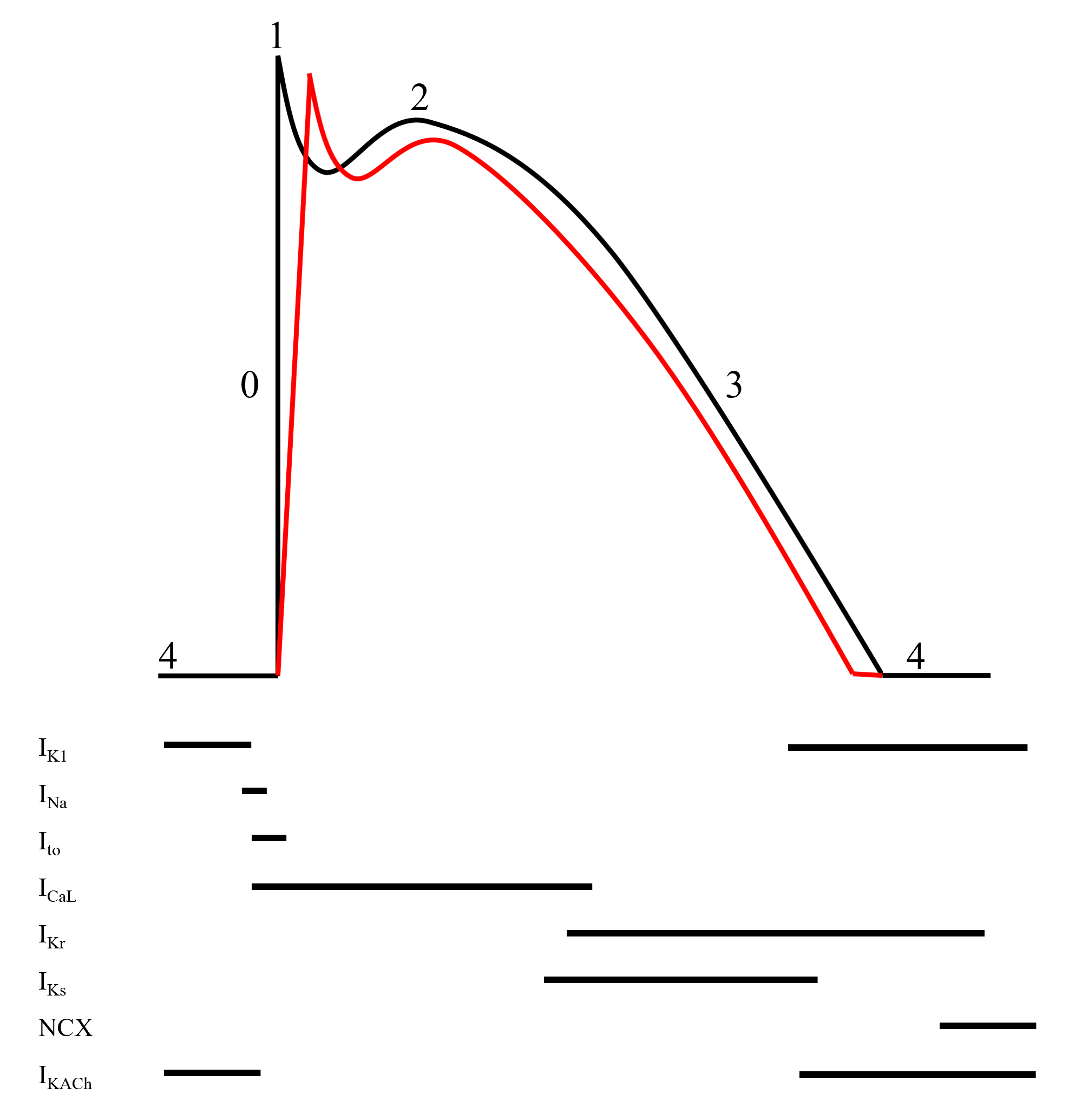 Black line indicates normal ventricular action potential; red line indicates delayed upstroke of action potential in Brugada syndromeAction potential phases: 0, rapid depolarization; 1, rapid/early repolarization; 2, plateau; 3, terminal repolarization; 4, resting potentialFigure 2. Brugada pattern ECGs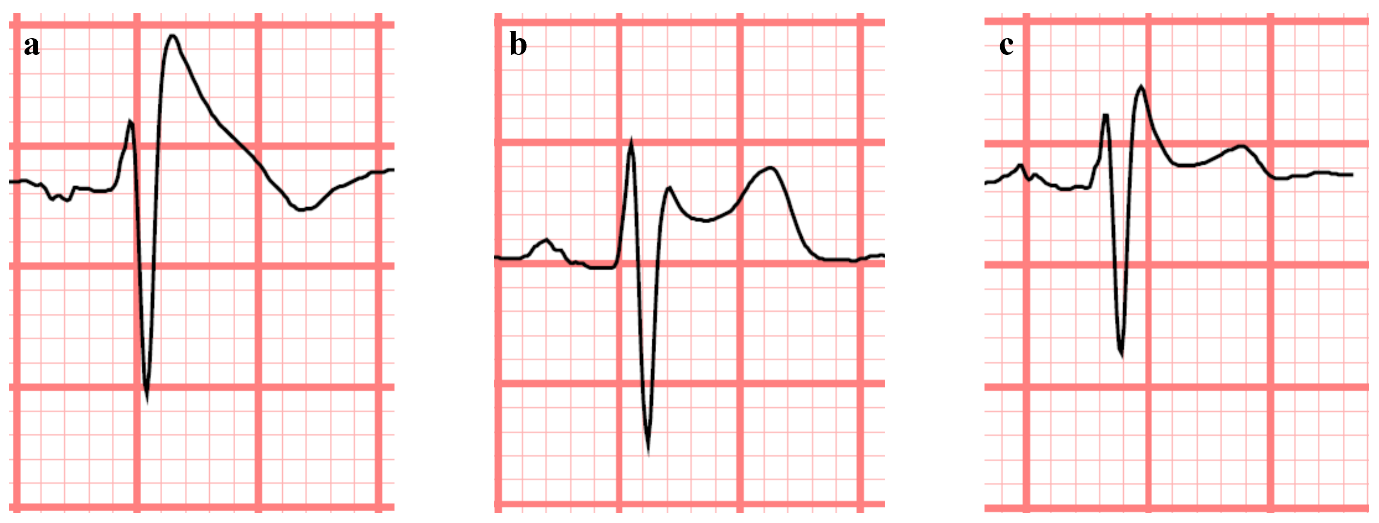 Representative type 1 (a), type 2 (b), and type 3 (c). Brugada pattern ECG traces originally proposed by Wilde et al (75). All feature J-point elevation ≥2mm. Type 1 pattern consists of coved ST elevation (J-point elevation with a gradual down-sloping ST-segment) with T-wave inversion. Type 2/3 patterns consist of saddleback ST configuration with variable levels of ST elevation. Pragmatically, only a type 1 pattern is diagnostic for Brugada syndrome, while patients with type 2/3 patterns should undergo sodium channel blocker provocation testing.Figure 3. Standard and high lead ECG positions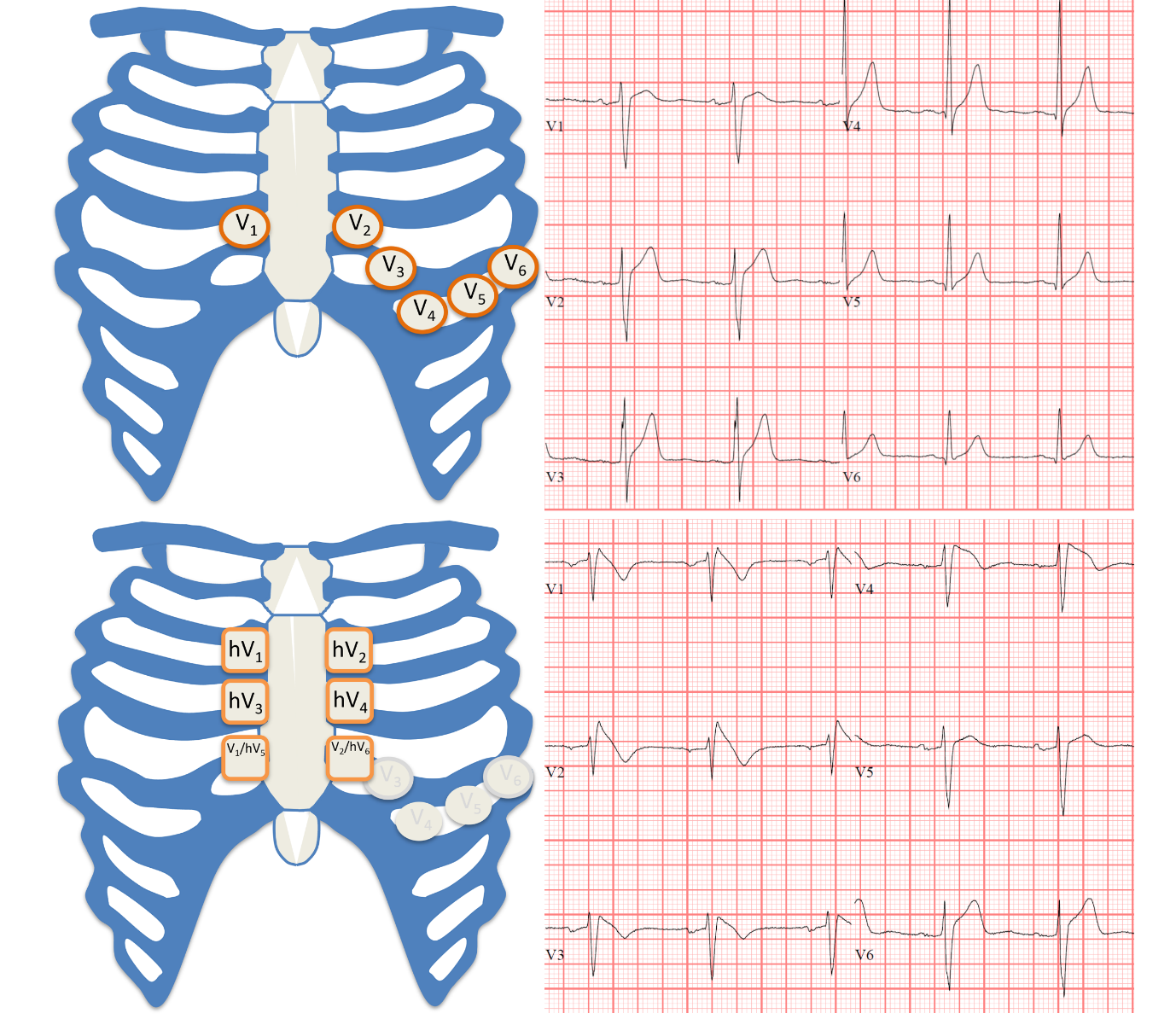 Top panel shows standard lead ECG positions and corresponding precordial ECG in a patient with BrS. Bottom panel shows high lead ECG positions and corresponding ECG in the same patient. Note that hV5 and hV6 on the high lead ECG corresponds with V1 and V2 on the standard lead ECG.Figure 4. Provocation testing 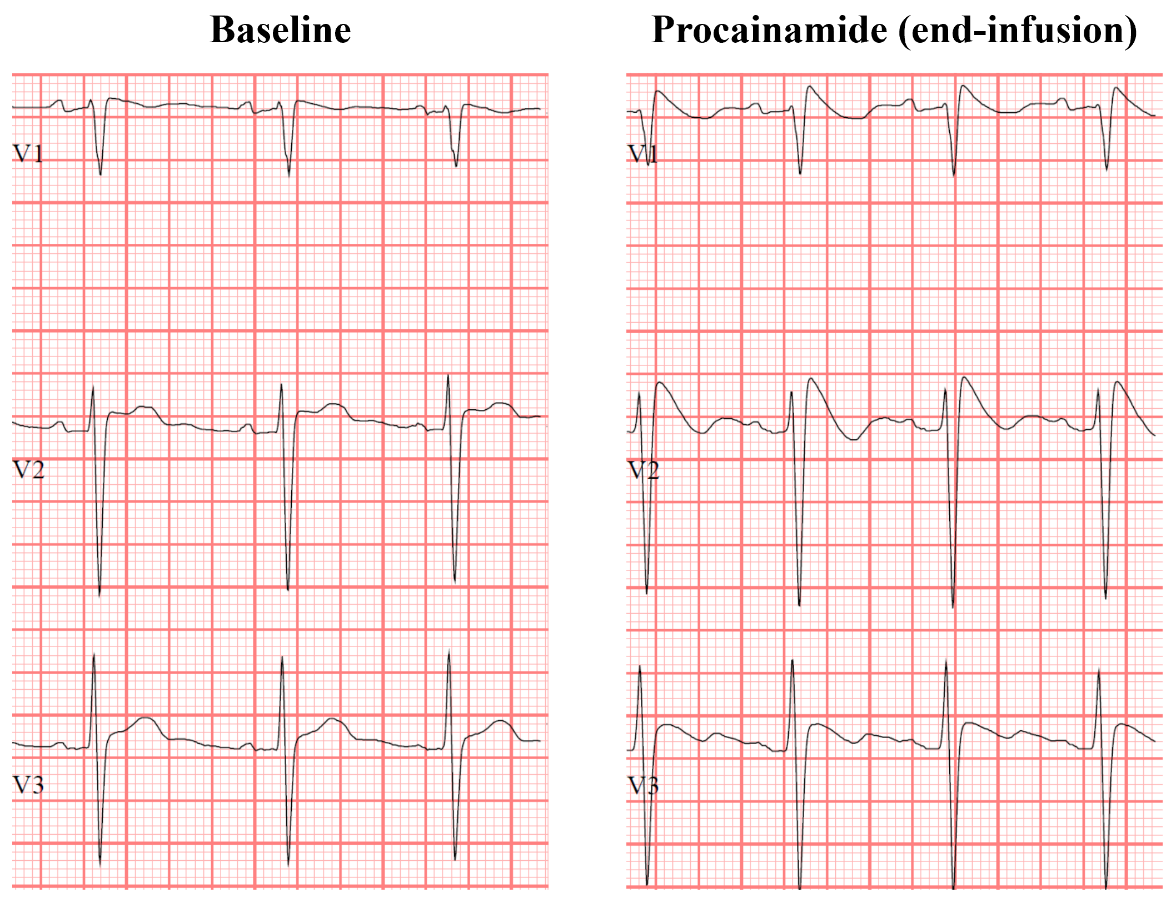 Figure 5. Risk of serious arrhythmic events stratified by clinical factorsAnnual risk of serious arrhythmic events in patients with Brugada syndrome: asymptomatic + drug-induced (0.21-0.3%), asymptomatic + spontaneous (1.04-1.18%), syncope + drug-induced (0.98-1.96%), syncope + spontaneous (3.22-3.66%). Developed using data reported by Probst et al. () (125), Sroubek et al. () (67), Rattanawong et al. () (136), and Honarbakhsh et al. () (131). 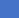 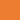 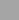 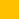 Table 1. Diagnosis and management summary for Brugada syndromeBrS, Brugada syndrome; EP, electrophysiology; ICD, implantable cardioverter defibrillator; ICS, intercostal space; MRI, magnetic resonance imaging; SCB, sodium channel blocker.Table 2. Shanghai scoreAF, atrial fibrillation; BrS, Brugada syndrome; SCB, sodium channel blocker; SCD, sudden cardiac death; VF, ventricular fibrillation; VT, ventricular tachycardia.*highest point in category#testing at both standard and high leadsProposed diagnostic criteria: probable/definite ≥3.5 points, possible 2-3 points, non-diagnostic <2 pointsReproduced with permission from Antzelevitch et al. (78) Table 3. Established risk stratification markersCA, cardiac arrest; ICD, implantable cardioverter defibrillator; NS, non-significant; SAE, serious arrhythmic events; SR, systematic review; VF, ventricular fibrillation*p=0.051Table 4. Other potential risk stratification markersAF, atrial fibrillation; CA, cardiac arrest; ERP, early repolarization pattern; FHx, family history of sudden death; fQRS, fractionated QRS; HR, heart rate; ICD, implantable cardioverter defibrillator; NS, non-significant; QRSd, QRS duration; SAE, serious arrhythmic events; SCB, sodium channel blocker; Tp-e, T-wave peak to end; VAs, ventricular arrhythmias*During exercise ECGReferences1.	Brugada P, Brugada J. Right bundle branch block, persistent ST segment elevation and sudden cardiac death: a distinct clinical and electrocardiographic syndrome. A multicenter report. Journal of the American College of Cardiology 1992;20:1391-6.2.	Mizusawa Y, Wilde AA. Brugada syndrome. Circulation Arrhythmia and Electrophysiology 2012;5:606-16.3.	Brugada J, Campuzano O, Arbelo E, Sarquella-Brugada G, Brugada R. Present Status of Brugada Syndrome: JACC State-of-the-Art Review. Journal of the American College of Cardiology 2018;72:1046-1059.4.	Osher HL, Wolff L. Electrocardiographic pattern simulating acute myocardial injury. American Journal of the Medical Sciences 1953;226:541-5.5.	Grant AO. Molecular biology of sodium channels and their role in cardiac arrhythmias. American Journal of Medicine 2001;110:296-305.6.	Haufe V, Chamberland C, Dumaine R. The promiscuous nature of the cardiac sodium current. Journal of Molecular and Cellular Cardiology 2007;42:469-77.7.	Amin AS, Asghari-Roodsari A, Tan HL. Cardiac sodium channelopathies. Pflugers Archiv 2010;460:223-37.8.	de Lera Ruiz M, Kraus RL. Voltage-Gated Sodium Channels: Structure, Function, Pharmacology, and Clinical Indications. Journal of Medicinal Chemistry 2015;58:7093-118.9.	Wilde AAM, Amin AS. Clinical Spectrum of SCN5A Mutations: Long QT Syndrome, Brugada Syndrome, and Cardiomyopathy. JACC Clinical Electrophysiology 2018;4:569-579.10.	Péréon Y, Lande G, Demolombe S et al. Paramyotonia congenita with an SCN4A mutation affecting cardiac repolarization. Neurology 2003;60:340-2.11.	van den Boogaard M, Smemo S, Burnicka-Turek O et al. A common genetic variant within SCN10A modulates cardiac SCN5A expression. Journal of Clinical Investigation 2014;124:1844-52.12.	Grant AO. Cardiac ion channels. Circulation Arrhythmia and Electrophysiology 2009;2:185-94.13.	Isom LL. Sodium channel beta subunits: anything but auxiliary. Neuroscientist 2001;7:42-54.14.	Meadows LS, Isom LL. Sodium channels as macromolecular complexes: implications for inherited arrhythmia syndromes. Cardiovascular Research 2005;67:448-58.15.	Watanabe H, Koopmann TT, Le Scouarnec S et al. Sodium channel β1 subunit mutations associated with Brugada syndrome and cardiac conduction disease in humans. Journal of Clinical Investigation 2008;118:2260-8.16.	Chen Q, Kirsch GE, Zhang D et al. Genetic basis and molecular mechanism for idiopathic ventricular fibrillation. Nature 1998;392:293-6.17.	Zhang ZS, Tranquillo J, Neplioueva V, Bursac N, Grant AO. Sodium channel kinetic changes that produce Brugada syndrome or progressive cardiac conduction system disease. American Journal of Physiology Heart and Circulatory Physiology 2007;292:H399-407.18.	Valdivia CR, Tester DJ, Rok BA et al. A trafficking defective, Brugada syndrome-causing SCN5A mutation rescued by drugs. Cardiovascular Research 2004;62:53-62.19.	Chakrabarti S, Wu X, Yang Z et al. MOG1 rescues defective trafficking of Na(v)1.5 mutations in Brugada syndrome and sick sinus syndrome. Circulation Arrhythmia and Electrophysiology 2013;6:392-401.20.	Pérez-Hernández M, Matamoros M, Alfayate S et al. Brugada syndrome trafficking-defective Nav1.5 channels can trap cardiac Kir2.1/2.2 channels. JCI Insight 2018;3.21.	Dumaine R, Towbin JA, Brugada P et al. Ionic mechanisms responsible for the electrocardiographic phenotype of the Brugada syndrome are temperature dependent. Circulation Research 1999;85:803-9.22.	Wan X, Wang Q, Kirsch GE. Functional suppression of sodium channels by beta(1)-subunits as a molecular mechanism of idiopathic ventricular fibrillation. Journal of Molecular and Cellular Cardiology 2000;32:1873-84.23.	Keller DI, Rougier JS, Kucera JP et al. Brugada syndrome and fever: genetic and molecular characterization of patients carrying SCN5A mutations. Cardiovascular Research 2005;67:510-9.24.	Bezzina CR, Rook MB, Wilde AA. Cardiac sodium channel and inherited arrhythmia syndromes. Cardiovascular Research 2001;49:257-71.25.	Samani K, Wu G, Ai T et al. A novel SCN5A mutation V1340I in Brugada syndrome augmenting arrhythmias during febrile illness. Heart Rhythm 2009;6:1318-26.26.	Hosseini SM, Kim R, Udupa S et al. Reappraisal of Reported Genes for Sudden Arrhythmic Death: Evidence-Based Evaluation of Gene Validity for Brugada Syndrome. Circulation 2018;138:1195-1205.27.	Kapplinger JD, Tester DJ, Alders M et al. An international compendium of mutations in the SCN5A-encoded cardiac sodium channel in patients referred for Brugada syndrome genetic testing. Heart Rhythm 2010;7:33-46.28.	Hu D, Barajas-Martínez H, Pfeiffer R et al. Mutations in SCN10A are responsible for a large fraction of cases of Brugada syndrome. Journal of the American College of Cardiology 2014;64:66-79.29.	Behr ER, Savio-Galimberti E, Barc J et al. Role of common and rare variants in SCN10A: results from the Brugada syndrome QRS locus gene discovery collaborative study. Cardiovascular Research 2015;106:520-9.30.	Fukuyama M, Ohno S, Makiyama T, Horie M. Novel SCN10A variants associated with Brugada syndrome. Europace 2016;18:905-11.31.	Riuró H, Beltran-Alvarez P, Tarradas A et al. A missense mutation in the sodium channel β2 subunit reveals SCN2B as a new candidate gene for Brugada syndrome. Human Mutation 2013;34:961-6.32.	Cerrone M, Lin X, Zhang M et al. Missense mutations in plakophilin-2 cause sodium current deficit and associate with a Brugada syndrome phenotype. Circulation 2014;129:1092-103.33.	Belbachir N, Portero V, Al Sayed ZR et al. RRAD mutation causes electrical and cytoskeletal defects in cardiomyocytes derived from a familial case of Brugada syndrome. European Heart Journal 2019;40:3081-3094.34.	Giudicessi JR, Ye D, Tester DJ et al. Transient outward current (I(to)) gain-of-function mutations in the KCND3-encoded Kv4.3 potassium channel and Brugada syndrome. Heart Rhythm 2011;8:1024-32.35.	Burashnikov E, Pfeiffer R, Barajas-Martinez H et al. Mutations in the cardiac L-type calcium channel associated with inherited J-wave syndromes and sudden cardiac death. Heart Rhythm 2010;7:1872-82.36.	Behr ER, Ben-Haim Y, Ackerman MJ, Krahn AD, Wilde AAM. Brugada syndrome and reduced right ventricular outflow tract conduction reserve: a final common pathway? European Heart Journal 2021.37.	Rehm HL, Berg JS, Brooks LD et al. ClinGen--the Clinical Genome Resource. New England Journal of Medicine 2015;372:2235-42.38.	Tadros R, Tan HL, El Mathari S et al. Predicting cardiac electrical response to sodium-channel blockade and Brugada syndrome using polygenic risk scores. European Heart Journal 2019;40:3097-3107.39.	Wijeyeratne YD, Tanck MW, Mizusawa Y et al. SCN5A Mutation Type and a Genetic Risk Score Associate Variably With Brugada Syndrome Phenotype in SCN5A Families. Circulation Genomics and Precision Medicine 2020;13:e002911.40.	Bezzina CR, Barc J, Mizusawa Y et al. Common variants at SCN5A-SCN10A and HEY2 are associated with Brugada syndrome, a rare disease with high risk of sudden cardiac death. Nature Genetics 2013;45:1044-9.41.	Wilde AA, Postema PG, Di Diego JM et al. The pathophysiological mechanism underlying Brugada syndrome: depolarization versus repolarization. Journal of Molecular and Cellular Cardiology 2010;49:543-53.42.	Meregalli PG, Wilde AA, Tan HL. Pathophysiological mechanisms of Brugada syndrome: depolarization disorder, repolarization disorder, or more? Cardiovascular Research 2005;67:367-78.43.	Postema PG, van Dessel PF, de Bakker JM et al. Slow and discontinuous conduction conspire in Brugada syndrome: a right ventricular mapping and stimulation study. Circulation Arrhythmia and Electrophysiology 2008;1:379-86.44.	Lambiase PD, Ahmed AK, Ciaccio EJ et al. High-density substrate mapping in Brugada syndrome: combined role of conduction and repolarization heterogeneities in arrhythmogenesis. Circulation 2009;120:106-17, 1-4.45.	Yan GX, Antzelevitch C. Cellular basis for the Brugada syndrome and other mechanisms of arrhythmogenesis associated with ST-segment elevation. Circulation 1999;100:1660-6.46.	Yan GX, Joshi A, Guo D et al. Phase 2 reentry as a trigger to initiate ventricular fibrillation during early acute myocardial ischemia. Circulation 2004;110:1036-41.47.	Francis J, Antzelevitch C. Atrial fibrillation and Brugada syndrome. Journal of the American College of Cardiology 2008;51:1149-53.48.	Vlachos K, Mascia G, Martin CA et al. Atrial fibrillation in Brugada syndrome: Current perspectives. Journal of Cardiovascular Electrophysiology 2020;31:975-984.49.	Hisamatsu K, Kusano KF, Morita H et al. Relationships between depolarization abnormality and repolarization abnormality in patients with Brugada syndrome: using body surface signal-averaged electrocardiography and body surface maps. Journal of Cardiovascular Electrophysiology 2004;15:870-6.50.	Yokokawa M, Takaki H, Noda T et al. Spatial distribution of repolarization and depolarization abnormalities evaluated by body surface potential mapping in patients with Brugada syndrome. Pacing and Clinical Electrophysiology 2006;29:1112-21.51.	Nishii N, Nagase S, Morita H et al. Abnormal restitution property of action potential duration and conduction delay in Brugada syndrome: both repolarization and depolarization abnormalities. Europace 2010;12:544-52.52.	Tokioka K, Kusano KF, Morita H et al. Electrocardiographic parameters and fatal arrhythmic events in patients with Brugada syndrome: combination of depolarization and repolarization abnormalities. Journal of the American College of Cardiology 2014;63:2131-2138.53.	Postema PG, van Dessel PF, Kors JA et al. Local depolarization abnormalities are the dominant pathophysiologic mechanism for type 1 electrocardiogram in brugada syndrome a study of electrocardiograms, vectorcardiograms, and body surface potential maps during ajmaline provocation. Journal of the American College of Cardiology 2010;55:789-97.54.	Corrado D, Basso C, Buja G, Nava A, Rossi L, Thiene G. Right bundle branch block, right precordial ST-segment elevation, and sudden death in young people. Circulation 2001;103:710-7.55.	Iacoviello M, Forleo C, Puzzovivo A et al. Altered two-dimensional strain measures of the right ventricle in patients with Brugada syndrome and arrhythmogenic right ventricular dysplasia/cardiomyopathy. European Journal of Echocardiography 2011;12:773-81.56.	Bastiaenen R, Cox AT, Castelletti S et al. Late gadolinium enhancement in Brugada syndrome: A marker for subtle underlying cardiomyopathy? Heart Rhythm 2017;14:583-589.57.	Gray B, Gnanappa GK, Bagnall RD et al. Relations between right ventricular morphology and clinical, electrical and genetic parameters in Brugada Syndrome. PLoS One 2018;13:e0195594.58.	Elizari MV, Levi R, Acunzo RS et al. Abnormal expression of cardiac neural crest cells in heart development: a different hypothesis for the etiopathogenesis of Brugada syndrome. Heart Rhythm 2007;4:359-65.59.	Sieira J, Dendramis G, Brugada P. Pathogenesis and management of Brugada syndrome. Nature Reviews Cardiology 2016;13:744-756.60.	Kirby ML, Gale TF, Stewart DE. Neural crest cells contribute to normal aorticopulmonary septation. Science 1983;220:1059-61.61.	Gurjarpadhye A, Hewett KW, Justus C et al. Cardiac neural crest ablation inhibits compaction and electrical function of conduction system bundles. American Journal of Physiology Heart Circulation Physiology 2007;292:H1291-300.62.	Boukens BJ, Christoffels VM, Coronel R, Moorman AF. Developmental basis for electrophysiological heterogeneity in the ventricular and outflow tract myocardium as a substrate for life-threatening ventricular arrhythmias. Circulation Research 2009;104:19-31.63.	Kumar NM, Gilula NB. The gap junction communication channel. Cell 1996;84:381-8.64.	Nademanee K, Raju H, de Noronha SV et al. Fibrosis, Connexin-43, and Conduction Abnormalities in the Brugada Syndrome. Journal of the American College of Cardiology 2015;66:1976-1986.65.	Pieroni M, Notarstefano P, Oliva A et al. Electroanatomic and Pathologic Right Ventricular Outflow Tract Abnormalities in Patients With Brugada Syndrome. Journal of the American College of Cardiology 2018;72:2747-2757.66.	Nademanee K, Veerakul G, Chandanamattha P et al. Prevention of ventricular fibrillation episodes in Brugada syndrome by catheter ablation over the anterior right ventricular outflow tract epicardium. Circulation 2011;123:1270-9.67.	Sroubek J, Probst V, Mazzanti A et al. Programmed Ventricular Stimulation for Risk Stratification in the Brugada Syndrome: A Pooled Analysis. Circulation 2016;133:622-30.68.	Probst V, Denjoy I, Meregalli PG et al. Clinical aspects and prognosis of Brugada syndrome in children. Circulation 2007;115:2042-8.69.	Michowitz Y, Milman A, Andorin A et al. Characterization and Management of Arrhythmic Events in Young Patients With Brugada Syndrome. Journal of the American College of Cardiology 2019;73:1756-1765.70.	Beaufort-Krol GC, van den Berg MP, Wilde AA et al. Developmental aspects of long QT syndrome type 3 and Brugada syndrome on the basis of a single SCN5A mutation in childhood. Journal of the American College of Cardiology 2005;46:331-7.71.	Oe H, Takagi M, Tanaka A et al. Prevalence and clinical course of the juveniles with Brugada-type ECG in Japanese population. Pacing and Clinical Electrophysiology 2005;28:549-54.72.	Papadakis M, Papatheodorou E, Mellor G et al. The Diagnostic Yield of Brugada Syndrome After Sudden Death With Normal Autopsy. Journal of the American College of Cardiology 2018;71:1204-1214.73.	Krahn AD, Healey JS, Chauhan V et al. Systematic assessment of patients with unexplained cardiac arrest: Cardiac Arrest Survivors With Preserved Ejection Fraction Registry (CASPER). Circulation 2009;120:278-85.74.	van der Werf C, Hofman N, Tan HL et al. Diagnostic yield in sudden unexplained death and aborted cardiac arrest in the young: the experience of a tertiary referral center in The Netherlands. Heart Rhythm 2010;7:1383-9.75.	Wilde AA, Antzelevitch C, Borggrefe M et al. Proposed diagnostic criteria for the Brugada syndrome: consensus report. Circulation 2002;106:2514-9.76.	Antzelevitch C, Brugada P, Borggrefe M et al. Brugada syndrome: report of the second consensus conference: endorsed by the Heart Rhythm Society and the European Heart Rhythm Association. Circulation 2005;111:659-70.77.	Priori SG, Wilde AA, Horie M et al. HRS/EHRA/APHRS expert consensus statement on the diagnosis and management of patients with inherited primary arrhythmia syndromes: document endorsed by HRS, EHRA, and APHRS in May 2013 and by ACCF, AHA, PACES, and AEPC in June 2013. Heart Rhythm 2013;10:1932-63.78.	Antzelevitch C, Yan GX, Ackerman MJ et al. J-Wave syndromes expert consensus conference report: Emerging concepts and gaps in knowledge. Heart Rhythm 2016;13:e295-324.79.	Laksman Z, Barichello S, Roston TM, Deyell MW, Krahn AD. Acute Management of Ventricular Arrhythmia in Patients With Suspected Inherited Heart Rhythm Disorders. JACC Clinical Electrophysiology 2019;5:267-283.80.	Zuberi Z, Jogiya R, Behr ER. VERP in Brugada syndrome - Very effective risk predictor? International Journal of Cardiology 2015;184:270-271.81.	Rodríguez-Mañero M, Sacher F, de Asmundis C et al. Monomorphic ventricular tachycardia in patients with Brugada syndrome: A multicenter retrospective study. Heart Rhythm 2016;13:669-82.82.	Eckhardt LL. Monomorphic ventricular tachycardia in Brugada syndrome: True-true but related? Heart Rhythm 2016;13:683-5.83.	Milman A, Andorin A, Gourraud JB et al. Age of First Arrhythmic Event in Brugada Syndrome: Data From the SABRUS (Survey on Arrhythmic Events in Brugada Syndrome) in 678 Patients. Circulation Arrhythmia and Electrophysiology 2017;10.84.	Kanter RJ, Pfeiffer R, Hu D, Barajas-Martinez H, Carboni MP, Antzelevitch C. Brugada-like syndrome in infancy presenting with rapid ventricular tachycardia and intraventricular conduction delay. Circulation 2012;125:14-22.85.	Andorin A, Behr ER, Denjoy I et al. Impact of clinical and genetic findings on the management of young patients with Brugada syndrome. Heart Rhythm 2016;13:1274-82.86.	Gonzalez Corcia MC, Sieira J, Sarkozy A et al. Brugada syndrome in the young: an assessment of risk factors predicting future events. Europace 2017;19:1864-1873.87.	Casado-Arroyo R, Berne P, Rao JY et al. Long-Term Trends in Newly Diagnosed Brugada Syndrome: Implications for Risk Stratification. Journal of the American College of Cardiology 2016;68:614-623.88.	Olde Nordkamp LR, Vink AS, Wilde AA et al. Syncope in Brugada syndrome: prevalence, clinical significance, and clues from history taking to distinguish arrhythmic from nonarrhythmic causes. Heart Rhythm 2015;12:367-75.89.	Hamilton G, O'Donnell D, Han HC. Brugada syndrome and undifferentiated syncope: use of an implantable loop recorder to document causation. Medical Journal of Australia 2018;209:113-114.90.	Miyazaki T, Mitamura H, Miyoshi S, Soejima K, Aizawa Y, Ogawa S. Autonomic and antiarrhythmic drug modulation of ST segment elevation in patients with Brugada syndrome. Journal of the American College of Cardiology 1996;27:1061-70.91.	Amin AS, Meregalli PG, Bardai A, Wilde AA, Tan HL. Fever increases the risk for cardiac arrest in the Brugada syndrome. Annals of Internal Medicine 2008;149:216-8.92.	Nishizaki M, Sakurada H, Mizusawa Y et al. Influence of meals on variations of ST segment elevation in patients with Brugada syndrome. Journal of Cardiovascular Electrophysiology 2008;19:62-8.93.	Postema PG, Wolpert C, Amin AS et al. Drugs and Brugada syndrome patients: review of the literature, recommendations, and an up-to-date website (www.brugadadrugs.org). Heart Rhythm 2009;6:1335-41.94.	Yap YG, Behr ER, Camm AJ. Drug-induced Brugada syndrome. Europace 2009;11:989-94.95.	Adler A, Topaz G, Heller K et al. Fever-induced Brugada pattern: how common is it and what does it mean? Heart Rhythm 2013;10:1375-82.96.	Ohkubo K, Nakai T, Watanabe I. Alcohol-induced ventricular fibrillation in a case of Brugada syndrome. Europace 2013;15:1058.97.	Sacher F, Probst V, Iesaka Y et al. Outcome after implantation of a cardioverter-defibrillator in patients with Brugada syndrome: a multicenter study. Circulation 2006;114:2317-24.98.	Giustetto C, Cerrato N, Gribaudo E et al. Atrial fibrillation in a large population with Brugada electrocardiographic pattern: prevalence, management, and correlation with prognosis. Heart Rhythm 2014;11:259-65.99.	Veltmann C, Papavassiliu T, Konrad T et al. Insights into the location of type I ECG in patients with Brugada syndrome: correlation of ECG and cardiovascular magnetic resonance imaging. Heart Rhythm 2012;9:414-21.100.	Sangwatanaroj S, Prechawat S, Sunsaneewitayakul B, Sitthisook S, Tosukhowong P, Tungsanga K. New electrocardiographic leads and the procainamide test for the detection of the Brugada sign in sudden unexplained death syndrome survivors and their relatives. European Heart Journal 2001;22:2290-6.101.	Govindan M, Batchvarov VN, Raju H et al. Utility of high and standard right precordial leads during ajmaline testing for the diagnosis of Brugada syndrome. Heart 2010;96:1904-8.102.	Obeyesekere MN, Klein GJ, Modi S et al. How to perform and interpret provocative testing for the diagnosis of Brugada syndrome, long-QT syndrome, and catecholaminergic polymorphic ventricular tachycardia. Circulation Arrhythmia and Electrophysiology 2011;4:958-64.103.	Krahn AD, Gollob M, Yee R et al. Diagnosis of unexplained cardiac arrest: role of adrenaline and procainamide infusion. Circulation 2005;112:2228-34.104.	Cheung CC, Mellor G, Deyell MW et al. Comparison of Ajmaline and Procainamide Provocation Tests in the Diagnosis of Brugada Syndrome. JACC Clinical Electrophysiology 2019;5:504-512.105.	Nattel S, Carlsson L. Innovative approaches to anti-arrhythmic drug therapy. Nature Reviews Drug Discovery 2006;5:1034-49.106.	Lei M, Wu L, Terrar DA, Huang CL. Modernized Classification of Cardiac Antiarrhythmic Drugs. Circulation 2018;138:1879-1896.107.	Vaughan Williams EM. A classification of antiarrhythmic actions reassessed after a decade of new drugs. Journal of Clinical Pharmacology 1984;24:129-47.108.	Ridley JM, Milnes JT, Benest AV, Masters JD, Witchel HJ, Hancox JC. Characterisation of recombinant HERG K+ channel blockade by the Class Ia antiarrhythmic drug procainamide. Biochemical and Biophysical Research Communications 2003;306:388-93.109.	Desaphy JF, Dipalma A, Costanza T et al. Molecular determinants of state-dependent block of voltage-gated sodium channels by pilsicainide. British Journal of Pharmacology 2010;160:1521-33.110.	Miller DC, Harmer SC, Poliandri A et al. Ajmaline blocks I(Na) and I(Kr) without eliciting differences between Brugada syndrome patient and control human pluripotent stem cell-derived cardiac clusters. Stem Cell Research 2017;25:233-244.111.	Salvage SC, Chandrasekharan KH, Jeevaratnam K et al. Multiple targets for flecainide action: implications for cardiac arrhythmogenesis. British Journal of Pharmacology 2018;175:1260-1278.112.	Therasse D, Sacher F, Babuty D et al. Value of the sodium-channel blocker challenge in Brugada syndrome. International Journal of Cardiology 2017;245:178-180.113.	Tadros R, Nannenberg EA, Lieve KV et al. Yield and Pitfalls of Ajmaline Testing in the Evaluation of Unexplained Cardiac Arrest and Sudden Unexplained Death: Single-Center Experience With 482 Families. JACC Clinical Electrophysiology 2017;3:1400-1408.114.	Hasdemir C, Payzin S, Kocabas U et al. High prevalence of concealed Brugada syndrome in patients with atrioventricular nodal reentrant tachycardia. Heart Rhythm 2015;12:1584-94.115.	Gollob MH, Blier L, Brugada R et al. Recommendations for the use of genetic testing in the clinical evaluation of inherited cardiac arrhythmias associated with sudden cardiac death: Canadian Cardiovascular Society/Canadian Heart Rhythm Society joint position paper. Canadian Journal of Cardiology 2011;27:232-45.116.	Probst V, Wilde AA, Barc J et al. SCN5A mutations and the role of genetic background in the pathophysiology of Brugada syndrome. Circulation Cardiovascular Genetics 2009;2:552-7.117.	Le Scouarnec S, Karakachoff M, Gourraud JB et al. Testing the burden of rare variation in arrhythmia-susceptibility genes provides new insights into molecular diagnosis for Brugada syndrome. Human Molecular Genetics 2015;24:2757-63.118.	Wong LC, Roses-Noguer F, Till JA, Behr ER. Cardiac evaluation of pediatric relatives in sudden arrhythmic death syndrome: a 2-center experience. Circulation Arrhythmia and Electrophysiology 2014;7:800-6.119.	Therasse D, Sacher F, Petit B et al. Sodium-channel blocker challenge in the familial screening of Brugada syndrome: Safety and predictors of positivity. Heart Rhythm 2017;14:1442-1448.120.	McMillan MR, Day TG, Bartsota M et al. Feasibility and outcomes of ajmaline provocation testing for Brugada syndrome in children in a specialist paediatric inherited cardiovascular diseases centre. Open Heart 2014;1:e000023.121.	Conte G, Dewals W, Sieira J et al. Drug-induced brugada syndrome in children: clinical features, device-based management, and long-term follow-up. Journal of the American College of Cardiology 2014;63:2272-9.122.	Heermann P, Fritsch H, Koopmann M et al. Biventricular myocardial strain analysis using cardiac magnetic resonance feature tracking (CMR-FT) in patients with distinct types of right ventricular diseases comparing arrhythmogenic right ventricular cardiomyopathy (ARVC), right ventricular outflow-tract tachycardia (RVOT-VT), and Brugada syndrome (BrS). Clinical Research in Cardiology 2019;108:1147-1162.123.	Priori SG, Napolitano C, Gasparini M et al. Natural history of Brugada syndrome: insights for risk stratification and management. Circulation 2002;105:1342-7.124.	Priori SG, Gasparini M, Napolitano C et al. Risk stratification in Brugada syndrome: results of the PRELUDE (PRogrammed ELectrical stimUlation preDictive valuE) registry. Journal of the American College of Cardiology 2012;59:37-45.125.	Probst V, Veltmann C, Eckardt L et al. Long-term prognosis of patients diagnosed with Brugada syndrome: Results from the FINGER Brugada Syndrome Registry. Circulation 2010;121:635-43.126.	Delise P, Allocca G, Marras E et al. Risk stratification in individuals with the Brugada type 1 ECG pattern without previous cardiac arrest: usefulness of a combined clinical and electrophysiologic approach. European Heart Journal 2011;32:169-76.127.	Takagi M, Aonuma K, Sekiguchi Y, Yokoyama Y, Aihara N, Hiraoka M. The prognostic value of early repolarization (J wave) and ST-segment morphology after J wave in Brugada syndrome: multicenter study in Japan. Heart Rhythm 2013;10:533-9.128.	Okamura H, Kamakura T, Morita H et al. Risk stratification in patients with Brugada syndrome without previous cardiac arrest – prognostic value of combined risk factors. Circulation Journal 2015;79:310-7.129.	Kawazoe H, Nakano Y, Ochi H et al. Risk stratification of ventricular fibrillation in Brugada syndrome using noninvasive scoring methods. Heart Rhythm 2016;13:1947-54.130.	Ueoka A, Morita H, Watanabe A et al. Prognostic Significance of the Sodium Channel Blocker Test in Patients With Brugada Syndrome. Journal of the American Heart Association 2018;7.131.	Honarbakhsh S, Providencia R, Garcia-Hernandez J et al. A Primary Prevention Clinical Risk Score Model for Patients With Brugada Syndrome (BRUGADA-RISK). JACC Clinical Electrophysiology 2021;7:210-222.132.	Berthome P, Tixier R, Briand J et al. Clinical presentation and follow-up of women affected by Brugada syndrome. Heart Rhythm 2019;16:260-267.133.	Rollin A, Sacher F, Gourraud JB et al. Prevalence, characteristics, and prognosis role of type 1 ST elevation in the peripheral ECG leads in patients with Brugada syndrome. Heart Rhythm 2013;10:1012-8.134.	Letsas KP, Liu T, Shao Q et al. Meta-Analysis on Risk Stratification of Asymptomatic Individuals With the Brugada Phenotype. American Journal of Cardiology 2015;116:98-103.135.	Subramanian M, Prabhu MA, Rai M et al. A novel prediction model for risk stratification in patients with a type 1 Brugada ECG pattern. Journal of Electrocardiology 2019;55:65-71.136.	Rattanawong P, Kewcharoen J, Kanitsoraphan C et al. The utility of drug challenge testing in Brugada syndrome: A systematic review and meta-analysis. Journal of Cardiovascular Electrophysiology 2020;31:2474-2483.137.	Calò L, Giustetto C, Martino A et al. A New Electrocardiographic Marker of Sudden Death in Brugada Syndrome: The S-Wave in Lead I. Journal of the American College of Cardiology 2016;67:1427-1440.138.	Minier M, Probst V, Berthome P et al. Age at diagnosis of Brugada syndrome: Influence on clinical characteristics and risk of arrhythmia. Heart Rhythm 2020;17:743-749.139.	Gonzalez Corcia MC, Sieira J, Pappaert G et al. A Clinical Score Model to Predict Lethal Events in Young Patients (≤19 Years) With the Brugada Syndrome. American Journal of Cardiology 2017;120:797-802.140.	Juang JM, Chen CY, Chen YH et al. Prevalence and prognosis of Brugada electrocardiogram patterns in an elderly Han Chinese population: a nation-wide community-based study (HALST cohort). Europace 2015;17 Suppl 2:ii54-62.141.	Kitamura T, Fukamizu S, Kawamura I et al. Clinical Characteristics and Long-Term Prognosis of Senior Patients With Brugada Syndrome. JACC Clinical Electrophysiology 2017;3:57-67.142.	Yuan M, Tian C, Li X et al. Gender Differences in Prognosis and Risk Stratification of Brugada Syndrome: A Pooled Analysis of 4,140 Patients From 24 Clinical Trials. Frontiers in Physiology 2018;9:1127.143.	Sieira J, Conte G, Ciconte G et al. Clinical characterisation and long-term prognosis of women with Brugada syndrome. Heart 2016;102:452-8.144.	Kamakura S, Ohe T, Nakazawa K et al. Long-term prognosis of probands with Brugada-pattern ST-elevation in leads V1-V3. Circulation Arrhythmia and Electrophysiology 2009;2:495-503.145.	Sieira J, Conte G, Ciconte G et al. A score model to predict risk of events in patients with Brugada Syndrome. European Heart Journal 2017;38:1756-1763.146.	Viskin S, Adler A, Rosso R. Brugada burden in Brugada syndrome: the way to go in risk stratification? Heart Rhythm 2013;10:1019-20.147.	Castro Hevia J, Dorantes Sanchez M, Martinez Lopez F et al. Multiple serial ECGs aid with the diagnosis and prognosis of Brugada syndrome. International Journal of Cardiology 2019;277:130-135.148.	Gray B, Kirby A, Kabunga P et al. Twelve-lead ambulatory electrocardiographic monitoring in Brugada syndrome: Potential diagnostic and prognostic implications. Heart Rhythm 2017;14:866-874.149.	Morita H, Kusano KF, Miura D et al. Fragmented QRS as a marker of conduction abnormality and a predictor of prognosis of Brugada syndrome. Circulation 2008;118:1697-704.150.	de Asmundis C, Mugnai G, Chierchia GB et al. Long-Term Follow-Up of Probands With Brugada Syndrome. American Journal of Cardiology 2017;119:1392-1400.151.	Takagi M, Yokoyama Y, Aonuma K, Aihara N, Hiraoka M. Clinical characteristics and risk stratification in symptomatic and asymptomatic patients with brugada syndrome: multicenter study in Japan. Journal of Cardiovascular Electrophysiology 2007;18:1244-51.152.	Rivard L, Roux A, Nault I et al. Predictors of Ventricular Arrhythmias and Sudden Death in a Québec Cohort With Brugada Syndrome. Canadian Journal of Cardiology 2016;32:1355.e1-1355.e7.153.	Shinohara T, Takagi M, Kamakura T et al. Risk stratification in asymptomatic patients with Brugada syndrome: Utility of multiple risk factor combination rather than programmed electrical stimulation. Journal of Cardiovascular Electrophysiology 2021;32:507-514.154.	Tse G, Zhou J, Lee S et al. Incorporating Latent Variables Using Nonnegative Matrix Factorization Improves Risk Stratification in Brugada Syndrome. Journal of the American Heart Association 2020;9:e012714.155.	Giustetto C, Nangeroni G, Cerrato N et al. Ventricular conduction delay as marker of risk in Brugada Syndrome. Results from the analysis of clinical and electrocardiographic features of a large cohort of patients. International Journal of Cardiology 2020;302:171-177.156.	Sarkozy A, Chierchia GB, Paparella G et al. Inferior and lateral electrocardiographic repolarization abnormalities in Brugada syndrome. Circulation Arrhythmia and Electrophysiology 2009;2:154-61.157.	Zumhagen S, Zeidler EM, Stallmeyer B, Ernsting M, Eckardt L, Schulze-Bahr E. Tpeak-Tend interval and Tpeak-Tend/QT ratio in patients with Brugada syndrome. Europace 2016;18:1866-1872.158.	Ikeda T, Sakurada H, Sakabe K et al. Assessment of noninvasive markers in identifying patients at risk in the Brugada syndrome: insight into risk stratification. Journal of the American College of Cardiology 2001;37:1628-34.159.	Huang Z, Patel C, Li W et al. Role of signal-averaged electrocardiograms in arrhythmic risk stratification of patients with Brugada syndrome: a prospective study. Heart Rhythm 2009;6:1156-62.160.	Brugada P, Brugada R, Mont L, Rivero M, Geelen P, Brugada J. Natural history of Brugada syndrome: the prognostic value of programmed electrical stimulation of the heart. Journal of Cardiovascular Electrophysiology 2003;14:455-7.161.	Conte G, Sieira J, Ciconte G et al. Implantable cardioverter-defibrillator therapy in Brugada syndrome: a 20-year single-center experience. Journal of the American College of Cardiology 2015;65:879-88.162.	Sieira J, Ciconte G, Conte G et al. Asymptomatic Brugada Syndrome: Clinical Characterization and Long-Term Prognosis. Circulation Arrhythmia and Electrophysiology 2015;8:1144-50.163.	Horowitz LN, Kay HR, Kutalek SP et al. Risks and complications of clinical cardiac electrophysiologic studies: a prospective analysis of 1,000 consecutive patients. Journal of the American College of Cardiology 1987;9:1261-8.164.	Gasparini M, Priori SG, Mantica M et al. Programmed electrical stimulation in Brugada syndrome: how reproducible are the results? Journal of Cardiovascular Electrophysiology 2002;13:880-7.165.	Yamagata K, Horie M, Aiba T et al. Genotype-Phenotype Correlation of SCN5A Mutation for the Clinical and Electrocardiographic Characteristics of Probands With Brugada Syndrome: A Japanese Multicenter Registry. Circulation 2017;135:2255-2270.166.	Makarawate P, Chaosuwannakit N, Vannaprasaht S et al. SCN5A Genetic Polymorphisms Associated With Increased Defibrillator Shocks in Brugada Syndrome. Journal of the American Heart Association 2017;6.167.	Yang Y, Hu D, Sacher F et al. Meta-Analysis of Risk Stratification of SCN5A With Brugada Syndrome: Is SCN5A Always a Marker of Low Risk? Frontiers in Physiology 2019;10:103.168.	Chen C, Tan Z, Zhu W et al. Brugada syndrome with SCN5A mutations exhibits more pronounced electrophysiological defects and more severe prognosis: A meta-analysis. Clinical Genetics 2020;97:198-208.169.	Probst V, Goronflot T, Anys S et al. Robustness and relevance of predictive score in sudden cardiac death for patients with Brugada syndrome. European Heart Journal 2020.170.	Rattanawong P, Vutthikraivit W, Charoensri A et al. Fever-Induced Brugada Syndrome Is More Common Than Previously Suspected: A Cross-Sectional Study from an Endemic Area. Annals of Noninvasive Electrocardiology 2016;21:136-41.171.	Michowitz Y, Milman A, Sarquella-Brugada G et al. Fever-related arrhythmic events in the multicenter Survey on Arrhythmic Events in Brugada Syndrome. Heart Rhythm 2018;15:1394-1401.172.	Wu Q, Hayashi H, Hira D et al. Genetic variants of alcohol-metabolizing enzymes in Brugada syndrome: Insights into syncope after drinking alcohol. Journal of Arrhythmia 2019;35:752-759.173.	Araki T, Konno T, Itoh H, Ino H, Shimizu M. Brugada syndrome with ventricular tachycardia and fibrillation related to hypokalemia. Circulation Journal 2003;67:93-5.174.	Postema PG, Vlaar AP, DeVries JH, Tan HL. Familial Brugada syndrome uncovered by hyperkalaemic diabetic ketoacidosis. Europace 2011;13:1509-10.175.	Belhassen B, Glick A, Viskin S. Efficacy of quinidine in high-risk patients with Brugada syndrome. Circulation 2004;110:1731-7.176.	Hermida JS, Denjoy I, Clerc J et al. Hydroquinidine therapy in Brugada syndrome. Journal of the American College of Cardiology 2004;43:1853-60.177.	Mehrotra S, Juneja R, Naik N, Pavri BB. Successful use of quinine in the treatment of electrical storm in a child with Brugada syndrome. Journal of Cardiovascular Electrophysiology 2011;22:594-7.178.	Vitali Serdoz L, Rittger H, Furlanello F, Bastian D. Quinidine-A legacy within the modern era of antiarrhythmic therapy. Pharmacological Research 2019;144:257-263.179.	Yang F, Hanon S, Lam P, Schweitzer P. Quinidine revisited. American Journal of Medicine 2009;122:317-21.180.	Belhassen B, Rahkovich M, Michowitz Y, Glick A, Viskin S. Management of Brugada Syndrome: Thirty-Three-Year Experience Using Electrophysiologically Guided Therapy With Class 1A Antiarrhythmic Drugs. Circulation Arrhythmia and Electrophysiology 2015;8:1393-402.181.	Viskin S, Wilde AA, Guevara-Valdivia ME et al. Quinidine, a life-saving medication for Brugada syndrome, is inaccessible in many countries. Journal of the American College of Cardiology 2013;61:2383-7.182.	Andorin A, Gourraud JB, Mansourati J et al. The QUIDAM study: Hydroquinidine therapy for the management of Brugada syndrome patients at high arrhythmic risk. Heart Rhythm 2017;14:1147-1154.183.	Anguera I, García-Alberola A, Dallaglio P et al. Shock Reduction With Long-Term Quinidine in Patients With Brugada Syndrome and Malignant Ventricular Arrhythmia Episodes. Journal of the American College of Cardiology 2016;67:1653-1654.184.	Halperin L, Mellor G, Talajic M, Krahn A, Tadros R, Laksman Z. Quinidine effective for the management of ventricular and atrial arrhythmias associated with Brugada syndrome. HeartRhythm Case Reports 2018;4:270-272.185.	Márquez MF, Bonny A, Hernández-Castillo E et al. Long-term efficacy of low doses of quinidine on malignant arrhythmias in Brugada syndrome with an implantable cardioverter-defibrillator: a case series and literature review. Heart Rhythm 2012;9:1995-2000.186.	Shen T, Yuan B, Geng J, Chen C, Zhou X, Shan Q. Low-Dose Quinidine Effectively Reduced Shocks in Brugada Syndrome Patients with an Implantable Cardioverter Defibrillator: A Chinese Case Series Report. Annals of Noninvasive Electrocardiology 2017;22.187.	Maury P, Couderc P, Delay M, Boveda S, Brugada J. Electrical storm in Brugada syndrome successfully treated using isoprenaline. Europace 2004;6:130-3.188.	Kaneko Y, Horie M, Niwano S et al. Electrical storm in patients with brugada syndrome is associated with early repolarization. Circulation Arrhythmia and Electrophysiology 2014;7:1122-8.189.	Szél T, Koncz I, Antzelevitch C. Cellular mechanisms underlying the effects of milrinone and cilostazol to suppress arrhythmogenesis associated with Brugada syndrome. Heart Rhythm 2013;10:1720-7.190.	Al-Khatib SM, Stevenson WG, Ackerman MJ et al. 2017 AHA/ACC/HRS Guideline for Management of Patients With Ventricular Arrhythmias and the Prevention of Sudden Cardiac Death: Executive Summary: A Report of the American College of Cardiology/American Heart Association Task Force on Clinical Practice Guidelines and the Heart Rhythm Society. Journal of the American College of Cardiology 2018;72:1677-1749.191.	Olde Nordkamp LR, Postema PG, Knops RE et al. Implantable cardioverter-defibrillator harm in young patients with inherited arrhythmia syndromes: A systematic review and meta-analysis of inappropriate shocks and complications. Heart Rhythm 2016;13:443-54.192.	Dereci A, Yap SC, Schinkel AFL. Meta-Analysis of Clinical Outcome After Implantable Cardioverter-Defibrillator Implantation in Patients With Brugada Syndrome. JACC Clinical Electrophysiology 2019;5:141-148.193.	Kubala M, Aïssou L, Traullé S, Gugenheim AL, Hermida JS. Use of implantable loop recorders in patients with Brugada syndrome and suspected risk of ventricular arrhythmia. Europace 2012;14:898-902.194.	Mascia G, Bona RD, Ameri P et al. Brugada syndrome and syncope: a practical approach for diagnosis and treatment. Europace 2021;23:996-1002.195.	Scrocco C, Ben-Haim Y, Devine B et al. Role of subcutaneous implantable loop recorder for the diagnosis of arrhythmias in Brugada syndrome: A United Kingdom single-center experience. Heart Rhythm 2021.196.	Aizawa Y, Fujisawa T, Katsumata Y et al. Sex-Dependent Phenotypic Variability of an SCN5A Mutation: Brugada Syndrome and Sick Sinus Syndrome. Journal of the American Heart Association 2018;7:e009387.197.	Kawabata M, Goya M, Sasaki T et al. Surface Electrocardiogram Screening for Subcutaneous Implantable Cardioverter-Defibrillators in Japanese Patients With and Without Brugada Syndrome. Circulation Journal 2017;81:981-987.198.	Tachibana M, Nishii N, Morita H et al. Exercise stress test reveals ineligibility for subcutaneous implantable cardioverter defibrillator in patients with Brugada syndrome. Journal of Cardiovascular Electrophysiology 2017;28:1454-1459.199.	Conte G, Kawabata M, de Asmundis C et al. High rate of subcutaneous implantable cardioverter-defibrillator sensing screening failure in patients with Brugada syndrome: a comparison with other inherited primary arrhythmia syndromes. Europace 2018;20:1188-1193.200.	Olde Nordkamp LRA, Conte G, Rosenmöller B et al. Brugada Syndrome and the Subcutaneous Implantable Cardioverter-Defibrillator. Journal of the American College of Cardiology 2016;68:665-666.201.	von Hafe P, Faria B, Dias G et al. Brugada syndrome: Eligibility for subcutaneous implantable cardioverter-defibrillator after exercise stress test. Revista Portuguesa de Cardiologia 2021;40:33-38.202.	Rudic B, Tülümen E, Berlin V et al. Low Prevalence of Inappropriate Shocks in Patients With Inherited Arrhythmia Syndromes With the Subcutaneous Implantable Defibrillator Single Center Experience and Long-Term Follow-Up. Journal of the American Heart Association 2017;6.203.	Lambiase PD, Eckardt L, Theuns DA et al. Evaluation of subcutaneous implantable cardioverter-defibrillator performance in patients with ion channelopathies from the EFFORTLESS cohort and comparison with a meta-analysis of transvenous ICD outcomes. Heart Rhythm O2 2020;1:326-335.204.	Gonzalez Corcia MC, Sieira J, Pappaert G et al. Implantable Cardioverter-Defibrillators in Children and Adolescents With Brugada Syndrome. Journal of the American College of Cardiology 2018;71:148-157.205.	Haïssaguerre M, Extramiana F, Hocini M et al. Mapping and ablation of ventricular fibrillation associated with long-QT and Brugada syndromes. Circulation 2003;108:925-8.206.	Brugada J, Pappone C, Berruezo A et al. Brugada Syndrome Phenotype Elimination by Epicardial Substrate Ablation. Circulation Arrhythmia and Electrophysiology 2015;8:1373-81.207.	Fernandes GC, Fernandes A, Cardoso R et al. Ablation strategies for the management of symptomatic Brugada syndrome: A systematic review. Heart Rhythm 2018;15:1140-1147.208.	Talib AK, Takagi M, Shimane A et al. Efficacy of Endocardial Ablation of Drug-Resistant Ventricular Fibrillation in Brugada Syndrome: Long-Term Outcome. Circulation Arrhythmia and Electrophysiology 2018;11:e005631.209.	Anderson RD, Kumar S, Kalman JM et al. Catheter Ablation of Ventricular Fibrillation. Heart Lung and Circulation 2019;28:110-122.210.	Pappone C, Brugada J, Vicedomini G et al. Electrical Substrate Elimination in 135 Consecutive Patients With Brugada Syndrome. Circulation Arrhythmia and Electrophysiology 2017;10:e005053.211.	Richards S, Aziz N, Bale S et al. Standards and guidelines for the interpretation of sequence variants: a joint consensus recommendation of the American College of Medical Genetics and Genomics and the Association for Molecular Pathology. Genetics in Medicine 2015;17:405-24.212.	Denham NC, Pearman CM, Ding WY et al. Systematic re-evaluation of SCN5A variants associated with Brugada syndrome. Journal of Cardiovascular Electrophysiology 2019;30:118-127.213.	Pearman CM, Denham NC, Mills RW et al. Relationship between sodium channel function and clinical phenotype in SCN5A variants associated with Brugada syndrome. Human Mutation 2020;41:2195-2204.214.	Chatterjee D, Pieroni M, Fatah M et al. An autoantibody profile detects Brugada syndrome and identifies abnormally expressed myocardial proteins. European Heart Journal 2020;41:2878-2890.215.	Pappone C, Mecarocci V, Manguso F et al. New electromechanical substrate abnormalities in high-risk patients with Brugada syndrome. Heart Rhythm 2020;17:637-645.216.	Wilde AA, Nademanee K. Epicardial Substrate Ablation in Brugada Syndrome: Time for a Randomized Trial! Circulation Arrhythmia and Electrophysiology 2015;8:1306-8.Diagnosis and Management of Brugada SyndromeDiagnosis and Management of Brugada SyndromeDiagnosis and Management of Brugada SyndromeDIAGNOSISDIAGNOSISDIAGNOSISAt RiskEvaluation & TestingDiagnostic CriteriaSymptomaticCardiogenic syncopeVentricular arrhythmiasResuscitated cardiac arrestAsymptomaticType 1 ECGType 2/3 ECGFamily screening of first-degree relativesInitialClinical – syncope, family history, medical history, medicationsECG with high leadsEchocardiogram – exclude structural abnormalitiesDiscretionarySCB provocationHolter monitorFurther cardiac imaging as indicatedEP studyCardiac MRIDefiniteSpontaneous type 1 ECG changes in V1-2 at ICS2-4 ProbableType 1 ECG changes in V1-2 at ICS2-4 with fever or SCB provocationMANAGEMENTMANAGEMENTMANAGEMENTConservativePharmacologicalInterventionalAvoid Brugada drugs, triggers and promptly treat feverFor all patients with definite BrSRecommended for all patients with probable BrSRe-evaluationYearly follow-up with cardiologistOther considerationsPromptly report any episodes of syncope or seizuresInform and screen family membersQuinidineRecurrent appropriate ICD therapiesConsider for patients who qualify for ICD but declineConsider for medical management of atrial arrhythmiasConsider low dose therapy (≤600mg/day) to prevent side effectsRequires regular blood count monitoringIsoproterenolDuring acute ventricular arrhythmiasICDSecondary prevention in resuscitated cardiac arrestRecommended for primary prevention in patients with spontaneous type 1 ECG and syncopeConsider for primary prevention in patients with provoked type 1 ECG and syncopeConsider for primary prevention in asymptomatic patients with spontaneous type 1 ECG and additional high-risk featuresAblationQuinidine intoleranceArrhythmic events despite quinidinePoints ECG findings*#ASpontaneous type 1 ECG3.5BFever induced type 1 ECG3CType 2/3 ECG which converts to type 1 ECG with SCB provocation2Clinical history*AUnexplained cardiac arrest or documented VF/polymorphic VT3BNocturnal agonal respirations2CSuspected arrhythmic syncope2DSyncope of unclear etiology1EAF/flutter age <30 years without clear etiology0.5Family history*AFirst or second degree relative with definite BrS2BSuspicious SCD (fever, nocturnal, Brugada aggravating drug) in a first or second degree relative1CUnexplained SCD age <45 in first or second degree relative with negative autopsy0.5Genetic testingAProbable pathogenic mutation in BrS susceptibility gene0.5StudyPopulationNOutcomeRisk markerOdds ratioClinicalKamakura (144)Type 1/2/3330SAESyncopeNSClinicalProbst (125)Type 11029SAESyncope3.4ClinicalDelise (126)Type 1320SAESyncope2.8ClinicalRollin (133)Type 1 323SAESyncopeNS*ClinicalTakagi (127)Type 1 without CA 376SAESyncope2.53ClinicalTokioka (52)Type 1 246SAEVFSyncope19.628.6ClinicalConte (161)Type 1 with ICD 176ICD therapiesCA5.13ClinicalOkamura (128)Type 1 without CA218SAESyncope6.81ClinicalKawazoe (129)Not specified 143SAESyncope4.91ClinicalCalo (137)Spontaneous type 1 without CA 346SAESyncopeNSClinicalAndorin (85)Type 1 age <19y106SAESymptoms4.7Clinicalde Asmundis (150)Type 1289SAEVFSyncope8.979.86ClinicalUeoka (130)Type 1245SAESyncope3.28ClinicalYuan (142)Not specified4140 (SR)SAESymptoms4.54ClinicalBerthome (132)Type 1 females494SAECA (or VF)Syncope69.46.8ClinicalSubramanian (135)Type 1 without CA103SAESyncopeNSClinicalHonarbakhsh (131)Type 11110SAESyncope3.71ECGKamakura (144)Type 1/2/3330SAESpontaneousNSECGProbst (125)Type 11029SAESpontaneous1.8ECGDelise (126)Type 1320SAESpontaneous6.2ECGRollin (133)Type 1 323SAESpontaneous2.43ECGTakagi (127)Type 1 without CA 376SAESpontaneousNSECGLetsas (134)Type 1 asymptomatic 1398 (SR)SAESpontaneous3.56ECGOkamura (128)Type 1 without CA218SAESpontaneous4.51ECGKawazoe (129)Not specified 143SAESpontaneousNSECGRivard (152)Type 1 105SAESpontaneous10.80ECGAndorin (85)Type 1 age <19y106SAESpontaneous5.9ECGGonzalez Corcia (86)Type 1 age ≤25y128SAESpontaneous8.07ECGde Asmundis (150)Type 1289SAESpontaneous3.88ECGBerthome (132)Type 1 females494SAESpontaneousNSECGSubramanian (135)Type 1 without CA103SAESpontaneous4.10ECGHonarbakhsh (131)Type 11110SAESpontaneous3.80StudyPopulationNOutcomeRisk markerOdds ratioClinicalKamakura (144)Type 1/2/3 330SAEFHx3.28ClinicalProbst (125)Type 1 1029SAEAge, maleNSClinicalDelise (126)Type 1320SAEAge, male, FHxNSClinicalRollin (133)Type 1323SAEFHxNSClinicalOkamura (128)Type 1 without CA218SAEAge, male, FHxNSClinicalKawazoe (129)Not specified143SAEAge, maleNSClinicalCalo (137)Spontaneous type 1 without CA 346SAEAge, male, FHxNSClinicalYuan (142)Not specified4140 (SR)SAEMale2.06ClinicalBerthome (132)Type 1 females494SAEAge, FHxNSClinicalSubramanian (135)Type 1 without CA103SAEAge, male, FHxNSECGTakagi (151)Type 1188SAER-J interval (V2) ≥90msQRSd (V6) ≥90ms4.614.42ECGKamakura (144)Type 1/2/3 330SAEERP2.66ECGPriori (124)Type 1308SAEf-QRS4.94ECGRollin (133)Type 1323SAEType 1 (peripheral leads)4.58ECGTakagi (127)Type 1 without CA376SAEQRSd (V2) >90msERP + horizontal ST >102.96ECGTokioka (52)Type 1 246SAEf-QRSERP5.22.87ECGKawazoe (129)Not specified143SAER-J interval (V1)Tp-e dispersionQRSd (V6)1.041.071.04ECGRivard (152)Type 1105SAETp-e ≥100msQRSd ≥110ms29.7315.27ECGCalo (137)Spontaneous type 1 without CA 346SAEAFS-wave (I) ≥40ms3.7039.10ECGde Asmundis (150)Type 1289SAEf-QRSERP6.333.77ECGUeoka (130)Type 1245SAEST elevation ≥0.3mVSCB induced VAs2.803.62ECGBerthome (132)Type 1 females494SAEQRSd (II) >120msf-QRS4.720.2ECGSubramanian (135)Type 1 without CA103SAES-wave upslopef-QRSTp-e ≥100ms3.842.993.65ECGGiustetto (155)Type 1614SAEQRSd V61.1ECGHonarbakhsh (131)Type 11110SAEERP (peripheral leads)Type 1 (peripheral leads)3.422.33ElectrophysiologicalKamakura (144)Type 1/2/3 330SAEInducible VAsNSElectrophysiologicalProbst (125)Type 1 1029SAEInducible VAsNSElectrophysiologicalPriori (124)Type 1308SAEVERP<200msInducible VAs3.91NSElectrophysiologicalTakagi (127)Type 1 without CA376SAEInducible VAsNSElectrophysiologicalLetsas (134)Type 1 asymptomatic 1104 (SR)SAEInducible VAs3.51ElectrophysiologicalConte (161)Type 1 with ICD 176ICD therapiesInducible VAs3.38ElectrophysiologicalOkamura (128)Type 1 without CA218SAEInducible VAsNSElectrophysiologicalSroubek (67)Type 11312 (SR)SAEInducible VAs3.34-3.45ElectrophysiologicalCasado-Arroyo (87)Type 1 probands 447SAEInducible VAs3.46ElectrophysiologicalCalo (137)Spontaneous type 1 without CA 346SAEInducible VAsNSElectrophysiologicalde Asmundis (150)Type 1289SAEInducible VAsNSElectrophysiologicalBerthome (132)Type 1 females494SAEInducible VAsNSElectrophysiologicalSubramanian (135)Type 1 without CA103SAEInducible VAsNS